АдминистрацияКраснодарского краяВЕСТНИКАНТИТЕРРОРИСТИЧЕСКОЙ КОМИССИИВ КРАСНОДАРСКОМ КРАЕВыпуск 11Краснодар2017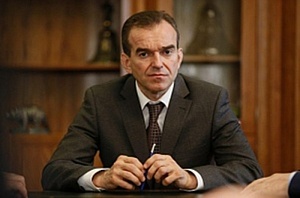 Борьба с терроризмом — это общегосударственнаязадача, и для ее решения требуется участие всех — органов исполнительной власти, местного самоуправления, казачества, силового блока, в том числе и самого населения.В.И. КондратьевРаздел IНОРМАТИВНАЯ ПРАВОВАЯ БАЗА РОССИЙСКОЙ ФЕДЕРАЦИИИ КРАСНОДАРСКОГО КРАЯ  О ПРОТИВОДЕЙСТВИИ ТЕРРОРИЗМУПРАВИТЕЛЬСТВО РОССИЙСКОЙ ФЕДЕРАЦИИПОСТАНОВЛЕНИЕот 25 марта 2015 г. N 272ОБ УТВЕРЖДЕНИИ ТРЕБОВАНИЙ К АНТИТЕРРОРИСТИЧЕСКОЙ ЗАЩИЩЕННОСТИ МЕСТ МАССОВОГО ПРЕБЫВАНИЯ ЛЮДЕЙ И ОБЪЕКТОВ (ТЕРРИТОРИЙ), ПОДЛЕЖАЩИХ ОБЯЗАТЕЛЬНОЙ ОХРАНЕ ВОЙСКАМИ НАЦИОНАЛЬНОЙ ГВАРДИИ РОССИЙСКОЙ ФЕДЕРАЦИИ, И ФОРМ ПАСПОРТОВ БЕЗОПАСНОСТИ ТАКИХ МЕСТ И ОБЪЕКТОВ (ТЕРРИТОРИЙ)(в ред. Постановлений Правительства РФ от 14.10.2016 N 1040, от 29.06.2017 N 775, от 22.07.2017 N 869)В соответствии с пунктом 4 части 2 статьи 5 Федерального закона "О противодействии терроризму" Правительство Российской Федерации постановляет:1. Утвердить прилагаемые:требования к антитеррористической защищенности мест массового пребывания людей;форму паспорта безопасности мест массового пребывания людей;требования к антитеррористической защищенности объектов (территорий), подлежащих обязательной охране войсками национальной гвардии Российской Федерации; (в ред. Постановления Правительства РФ от 14.10.2016 N 1040)форму паспорта безопасности объектов (территорий), подлежащих обязательной охране войсками национальной гвардии Российской Федерации. (в ред. Постановления Правительства РФ от 14.10.2016 N 1040)2. Пункт утратил силу. (в ред. Постановления Правительства РФ от 14.10.2016 N 1040)Председатель ПравительстваРоссийской ФедерацииД. МЕДВЕДЕВТРЕБОВАНИЯ К АНТИТЕРРОРИСТИЧЕСКОЙ ЗАЩИЩЕННОСТИ МЕСТ МАССОВОГО ПРЕБЫВАНИЯ ЛЮДЕЙ(в ред. Постановлений Правительства РФ от 14.10.2016 N 1040, от 29.06.2017 N 775, от 22.07.2017 N 869)I. Общие положения1. Настоящие требования устанавливают порядок организации и проведения работ в области обеспечения антитеррористической защищенности мест массового пребывания людей. (в ред. Постановления Правительства РФ от 14.10.2016 N 1040)2. Перечень мест массового пребывания людей в пределах территорий субъектов Российской Федерации или муниципальных образований определяется соответственно исполнительными органами государственной власти субъектов Российской Федерации или органами местного самоуправления по согласованию с территориальными органами безопасности, территориальными органами Министерства внутренних дел Российской Федерации, Федеральной службы войск национальной гвардии Российской Федерации и Министерства Российской Федерации по делам гражданской обороны, чрезвычайным ситуациям и ликвидации последствий стихийных бедствий. (в ред. Постановления Правительства РФ от 14.10.2016 N 1040)В перечень мест массового пребывания людей включаются места массового пребывания людей, собственниками которых или лицами, использующими места массового пребывания людей на ином законном основании (далее - правообладатели мест массового пребывания людей), не являются федеральные органы исполнительной власти, Государственная корпорация по атомной энергии "Росатом" и Государственная корпорация по космической деятельности "Роскосмос" или которые не относятся к сфере их деятельности, предполагающей использование места массового пребывания людей, а также не подлежат обязательной охране войсками национальной гвардии Российской Федерации. (в ред. Постановлений Правительства РФ от 14.10.2016 N 1040, от 22.07.2017 N 869)3. Организационные мероприятия по обеспечению антитеррористической защищенности мест массового пребывания людей осуществляются исполнительными органами государственной власти субъектов Российской Федерации и органами местного самоуправления в пределах территорий субъектов Российской Федерации или муниципальных образований, на которых расположены соответствующие места массового пребывания людей.4. Настоящие требования носят общий характер в отношении вопросов оснащения мест массового пребывания людей средствами инженерной защиты и инженерно-техническими средствами охраны. Оснащение места массового пребывания людей конкретными моделями средств охраны определяется в техническом задании на проектирование и на этапе выполнения строительно-монтажных работ, реконструкции и капитального ремонта.Оборудование проектируемых (реконструируемых) мест массового пребывания людей средствами инженерной защиты и инженерно-техническими средствами охраны осуществляется при строительстве (капитальном ремонте) такого места массового пребывания людей в соответствии с законодательством Российской Федерации о техническом регулировании. (в ред. Постановления Правительства РФ от 14.10.2016 N 1040)5. Антитеррористическая защищенность мест массового пребывания людей должна соответствовать характеру угроз, оперативной обстановке, обеспечивать наиболее эффективное и экономное использование сил и средств, задействованных в обеспечении безопасности мест массового пребывания людей.II. Категорирование мест массового пребывания людей6. Категорирование мест массового пребывания людей проводится в целях установления дифференцированных требований к обеспечению их безопасности с учетом степени потенциальной опасности и угрозы совершения в местах массового пребывания людей террористических актов и их возможных последствий.7. Степень угрозы совершения террористического акта определяется на основании данных о совершенных и предотвращенных террористических актах в субъекте Российской Федерации (муниципальном образовании), на территории которого расположено место массового пребывания людей. Возможные последствия совершения террористического акта в месте массового пребывания людей определяются на основании прогнозных показателей о количестве людей, которые могут погибнуть или получить вред здоровью.8. Для проведения категорирования места массового пребывания людей и оценки состояния его антитеррористической защищенности решением руководителя исполнительного органа государственной власти субъекта Российской Федерации (главы муниципального образования), на территории которого расположено место массового пребывания людей, создается межведомственная комиссия по обследованию места массового пребывания людей (далее - комиссия). (в ред. Постановления Правительства РФ от 14.10.2016 N 1040)Комиссия создается в течение 30 дней со дня включения места массового пребывания людей в соответствующий перечень мест массового пребывания людей. (в ред. Постановления Правительства РФ от 14.10.2016 N 1040)9. Комиссию возглавляет руководитель исполнительного органа государственной власти субъекта Российской Федерации (глава муниципального образования), на территории которого расположено место массового пребывания людей, либо уполномоченное им должностное лицо.В состав комиссии включаются правообладатель места массового пребывания людей, представители территориального органа безопасности, территориального органа Министерства внутренних дел Российской Федерации (по согласованию), территориального органа Федеральной службы войск национальной гвардии Российской Федерации или подразделения вневедомственной охраны войск национальной гвардии Российской Федерации и территориального органа Министерства Российской Федерации по делам гражданской обороны, чрезвычайным ситуациям и ликвидации последствий стихийных бедствий. При необходимости к работе комиссии привлекаются представители собственников объектов, которые располагаются в границах места массового пребывания людей либо в непосредственной близости к нему. (в ред. Постановлений Правительства РФ от 14.10.2016 N 1040, от 29.06.2017 N 775)10. В зависимости от возможных последствий совершения террористического акта в местах массового пребывания людей устанавливаются следующие категории мест массового пребывания людей:а) место массового пребывания людей 1 категории - место массового пребывания людей, в котором при определенных условиях может одновременно находиться более 1000 человек;б) место массового пребывания людей 2 категории - место массового пребывания людей, в котором при определенных условиях может одновременно находиться от 200 до 1000 человек;в) место массового пребывания людей 3 категории - место массового пребывания людей, в котором при определенных условиях может одновременно находиться от 50 до 200 человек.11. Расчет количества людей проводится путем проведения мониторинга одновременного пребывания и (или) передвижения людей на территории места массового пребывания людей в течение 3 дней, включая рабочие и выходные (праздничные) дни.Площадь, занимаемая одним человеком, при определении прогнозируемого максимального количества людей в месте их массового пребывания и при отсутствии соответствующих положений в технических регламентах, национальных стандартах Российской Федерации, сводах правил, строительных нормах и правилах Российской Федерации принимается равной 0,5 кв. метра. (в ред. Постановления Правительства РФ от 14.10.2016 N 1040)12. В зависимости от обстановки, складывающейся в районе расположения места массового пребывания людей, комиссией может быть принято решение о присвоении месту массового пребывания людей категории выше или ниже, чем это предусмотрено пунктом 10 настоящих требований.При принятии комиссией указанного решения учитывается количество совершенных на территории субъекта Российской Федерации террористических актов (предпринятых попыток совершения) в течение последних 12 месяцев. (в ред. Постановления Правительства РФ от 14.10.2016 N 1040)13. Результаты работы комиссии в 10-дневный срок со дня обследования оформляются актом обследования и категорирования места массового пребывания людей, который составляется в произвольной форме, содержит сведения, подтверждающие принятие комиссией решения о присвоении месту массового пребывания людей соответствующей категории, выводы об эффективности существующей антитеррористической защищенности места массового пребывания людей, а также рекомендации и перечень мер по приведению его антитеррористической защищенности в соответствие с настоящими требованиями. (в ред. Постановления Правительства РФ от 14.10.2016 N 1040)Общий вывод о достаточности антитеррористической защищенности места массового пребывания людей делается в случае, если установленные требования к физической охране, оборудованию средствами инженерной защиты и инженерно-техническими средствами охраны места массового пребывания людей выполнены в соответствии с его категорией. (в ред. Постановления Правительства РФ от 14.10.2016 N 1040)Акт обследования и категорирования места массового пребывания людей составляется в 6 экземплярах, подписывается всеми членами комиссии и является неотъемлемой частью паспорта безопасности места массового пребывания людей (далее - паспорт безопасности). (в ред. Постановления Правительства РФ от 14.10.2016 N 1040)При наличии разногласий между членами комиссии по вопросам категорирования места массового пребывания людей решение принимается в ходе согласительного совещания большинством голосов членов комиссии с решающим голосом председателя комиссии. Неурегулированные разногласия включаются в акт обследования и категорирования места массового пребывания людей с указанием особых мнений членов комиссии. (в ред. Постановления Правительства РФ от 14.10.2016 N 1040)III. Паспорт безопасности места массового пребывания людей14. На каждое место массового пребывания людей в течение 30 дней после проведения его обследования и категорирования комиссией составляется паспорт безопасности. (в ред. Постановления Правительства РФ от 14.10.2016 N 1040)Паспорт безопасности составляется в 6 экземплярах, согласовывается с руководителями территориального органа безопасности, территориального органа Министерства внутренних дел Российской Федерации, территориального органа Федеральной службы войск национальной гвардии Российской Федерации или подразделения вневедомственной охраны войск национальной гвардии Российской Федерации и территориального органа Министерства Российской Федерации по делам гражданской обороны, чрезвычайным ситуациям и ликвидации последствий стихийных бедствий и утверждается руководителем исполнительного органа государственной власти субъекта Российской Федерации (главой муниципального образования), на территории которого расположено место массового пребывания людей. (в ред. Постановлений Правительства РФ от 14.10.2016 N 1040, от 29.06.2017 N 775)15. Согласование паспорта безопасности осуществляется в течение 30 дней со дня его разработки.16. Паспорт безопасности является информационно-справочным документом, который отражает состояние антитеррористической защищенности места массового пребывания людей и содержит перечень необходимых мероприятий по предупреждению (пресечению) террористических актов в месте массового пребывания людей.17. Паспорт безопасности является документом, содержащим служебную информацию ограниченного распространения, и имеет пометку "Для служебного пользования", если ему не присваивается гриф секретности.Решение о присвоении паспорту безопасности грифа секретности принимается в соответствии с законодательством Российской Федерации.18. Первый экземпляр паспорта безопасности хранится в исполнительном органе государственной власти субъекта Российской Федерации (администрации муниципального образования), на территории которого расположено место массового пребывания людей, остальные экземпляры хранятся в территориальном органе безопасности, территориальных органах Министерства внутренних дел Российской Федерации, Федеральной службы войск национальной гвардии Российской Федерации и Министерства Российской Федерации по делам гражданской обороны, чрезвычайным ситуациям и ликвидации последствий стихийных бедствий и у правообладателя места массового пребывания людей. (в ред. Постановления Правительства РФ от 14.10.2016 N 1040)При невозможности обеспечения правообладателем места массового пребывания людей сохранности экземпляра паспорта безопасности он передается на хранение в исполнительный орган государственной власти субъекта Российской Федерации (администрацию муниципального образования), на территории которого расположено место массового пребывания людей.19. Актуализация паспорта безопасности происходит не реже одного раза в 3 года, а также в следующих случаях:а) изменение основного назначения и значимости места массового пребывания людей;б) изменение общей площади и границ места массового пребывания людей;в) изменение угроз террористического характера в отношении места массового пребывания людей;г) возведение в границах места массового пребывания людей либо в непосредственной близости к нему каких-либо объектов.20. При актуализации паспорт безопасности согласовывается с руководителями территориального органа безопасности, территориального органа Министерства внутренних дел Российской Федерации, территориального органа Федеральной службы войск национальной гвардии Российской Федерации или подразделения вневедомственной охраны войск национальной гвардии Российской Федерации и территориального органа Министерства Российской Федерации по делам гражданской обороны, чрезвычайным ситуациям и ликвидации последствий стихийных бедствий в течение 30 дней со дня внесения в него изменений. (в ред. Постановлений Правительства РФ от 14.10.2016 N 1040, от 29.06.2017 N 775)IV. Мероприятия по обеспечению антитеррористической защищенности мест массового пребывания людей21. Антитеррористическая защищенность мест массового пребывания людей обеспечивается путем:а) проведения организационных мероприятий по обеспечению антитеррористической защищенности мест массового пребывания людей, включая категорирование мест массового пребывания людей, с учетом степени потенциальной опасности и угрозы совершения на них террористического акта и его возможных последствий;б) определения и устранения причин и условий, способствующих совершению в местах массового пребывания людей террористических актов;в) контроля в едином информационном пространстве в режиме реального времени обстановки, складывающейся в районах расположения мест массового пребывания людей;г) применения современных информационно-коммуникационных технологий для обеспечения безопасности мест массового пребывания людей;д) оборудования мест массового пребывания людей необходимыми инженерно-техническими средствами;е) контроля за соблюдением требований к обеспечению антитеррористической защищенности мест массового пребывания людей;ж) осуществления мероприятий по защите информации.22. В зависимости от установленной категории в отношении места массового пребывания людей реализуется комплекс мероприятий по обеспечению его антитеррористической защищенности, предусмотренный настоящими требованиями, который может быть изменен в зависимости от складывающейся общественно-политической, социальной и оперативной обстановки по решению руководителя исполнительного органа государственной власти субъекта Российской Федерации (главы муниципального образования), на территории которого расположено место массового пребывания людей.Срок завершения мероприятий по обеспечению антитеррористической защищенности места массового пребывания людей, в том числе по оборудованию его инженерно-техническими средствами охраны, устанавливается комиссией исходя из степени потенциальной опасности и угрозы совершения террористических актов, прогнозного объема расходов на выполнение соответствующих мероприятий за счет средств соответствующего бюджета и средств внебюджетных источников и не может превышать 2 лет со дня подписания акта обследования и категорирования места массового пребывания людей. (в ред. Постановления Правительства РФ от 14.10.2016 N 1040)23. Все места массового пребывания людей независимо от установленной категории оборудуются:а) системой видеонаблюдения;б) системой оповещения и управления эвакуацией;в) системой освещения.24. В целях поддержания правопорядка в местах массового пребывания людей организуется их физическая охрана.25. В рамках использования сил и средств органов внутренних дел и войск национальной гвардии Российской Федерации по обеспечению правопорядка патрули должны быть максимально приближены к местам массового пребывания людей с целью оперативного реагирования на изменение оперативной обстановки. (в ред. Постановления Правительства РФ от 14.10.2016 N 1040)26. К обеспечению физической охраны мест массового пребывания людей могут привлекаться различные общественные объединения и организации в порядке, установленном законодательством Российской Федерации.27. Пути эвакуации в местах массового пребывания людей должны быть свободны для перемещения людей и транспортных средств.28. Места массового пребывания людей 1 категории (за исключением прогулочных и пешеходных зон, улиц, проспектов, переулков, бульваров) по решению исполнительных органов государственной власти субъекта Российской Федерации (органов местного самоуправления), на территории которого расположены соответствующие места массового пребывания людей, могут оборудоваться стационарными колоннами (стойками) с кнопками экстренного вызова наряда полиции и системой обратной связи, а также при необходимости обследуются кинологами со специально обученными служебными собаками с целью выявления возможной установки взрывного устройства.29. Места массового пребывания людей 1 и 2 категории оборудуются информационными стендами (табло), содержащими схему эвакуации при возникновении чрезвычайных ситуаций, телефоны правообладателя соответствующего места массового пребывания людей, аварийно- спасательных служб, правоохранительных органов и органов безопасности.30. Система видеонаблюдения с учетом количества устанавливаемых видеокамер и мест их размещения должна обеспечивать непрерывное видеонаблюдение за состоянием обстановки на всей территории места массового пребывания людей, архивирование и хранение данных в течение 30 дней.31. Система оповещения в месте массового пребывания людей должна обеспечивать оперативное информирование людей об угрозе совершения или о совершении террористического акта.32. Система оповещения в месте массового пребывания людей является автономной, не совмещенной с ретрансляционными технологическими системами.Количество оповещателей и их мощность должны обеспечивать необходимую слышимость на всей территории места массового пребывания людей.33. При получении информации об угрозе совершения террористического акта для своевременного и адекватного реагирования на возникающие террористические угрозы и предупреждения совершения террористических актов в местах массового пребывания людей осуществляются мероприятия соответствующего режима усиления противодействия терроризму.Содержание режимов усиления противодействия терроризму предусматривает выполнение комплекса мер, указанных в настоящих требованиях, в зависимости от степени угрозы совершения террористического акта и его возможных последствий, уровня террористической опасности, вводимого в пределах субъектов Российской Федерации и отдельных местностях (объектах) Российской Федерации в соответствии с Порядком установления уровней террористической опасности, предусматривающих принятие дополнительных мер по обеспечению безопасности личности, общества и государства, утвержденным Указом Президента Российской Федерации от 14 июня 2012 г. N 851 "О порядке установления уровней террористической опасности, предусматривающих принятие дополнительных мер по обеспечению безопасности личности, общества и государства".V. Порядок информирования об угрозе совершения или о совершении террористического акта34. При поступлении в исполнительный орган государственной власти субъекта Российской Федерации, администрацию муниципального образования или правообладателю места массового пребывания людей информации (в том числе анонимного характера) об угрозе совершения или о совершении террористического акта в месте массового пребывания людей должностные лица исполнительного органа государственной власти субъекта Российской Федерации, администрации муниципального образования или правообладатель места массового пребывания людей незамедлительно информируют об этом территориальный орган безопасности, территориальные органы Министерства внутренних дел Российской Федерации, Федеральной службы войск национальной гвардии Российской Федерации и Министерства Российской Федерации по делам гражданской обороны, чрезвычайным ситуациям и ликвидации последствий стихийных бедствий посредством имеющихся в их распоряжении средств связи. (в ред. Постановления Правительства РФ от 14.10.2016 N 1040)35. При представлении информации с помощью средств телефонной связи или радиосвязи лицо, передающее информацию, называет свои фамилию, имя, отчество, занимаемую должность, наименование места массового пребывания людей и сообщает имеющуюся информацию об угрозе совершения или о совершении террористического акта.36. Лицо, передавшее информацию с помощью средств электронной или факсимильной связи, телефонной связи или радиосвязи, фиксирует факт передачи, дату и время передачи информации имеющимися в его распоряжении средствами аудио- и (или) видеозаписи, программными и (или) техническими средствами.37. Срок хранения носителей информации, подтверждающих факт ее передачи, дату и время, составляет не менее 30 дней.VI. Порядок осуществления контроля за выполнением требований к антитеррористической защищенности мест массового пребывания людей38. Контроль за выполнением настоящих требований осуществляется комиссией посредством организации и проведения плановых и внеплановых проверок с докладом результатов руководителю исполнительного органа государственной власти субъекта Российской Федерации (главе муниципального образования), на территории которого расположено место массового пребывания людей, либо лицу, исполняющему его обязанности.39. Плановая проверка осуществляется 1 раз в год в соответствии с планом, утвержденным председателем комиссии, и проводится в форме документарного контроля или выездного обследования места массового пребывания людей на предмет определения состояния его антитеррористической защищенности.40. Внеплановые проверки проводятся в форме документарного контроля или выездного обследования места массового пребывания людей:а) в целях контроля устранения недостатков, выявленных в ходе плановых проверок;б) при повышении уровня террористической опасности, вводимого в соответствии с Указом Президента Российской Федерации от 14 июня 2012 г. N 851 "О порядке установления уровней террористической опасности, предусматривающих принятие дополнительных мер по обеспечению безопасности личности, общества и государства";в) в случае возникновения угрозы совершения или при совершении террористического акта в районе расположения места массового пребывания людей;г) при возникновении чрезвычайной ситуации в районе расположения места массового пребывания людей;д) при поступлении от граждан жалоб на несоблюдение требований к антитеррористической защищенности мест массового пребывания людей и бездействие должностных лиц, органов и организаций в отношении обеспечения антитеррористической защищенности мест массового пребывания людей.41. Срок проведения плановых и внеплановых проверок не может превышать 10 рабочих дней.42. После проведения проверки комиссия направляет правообладателю места массового пребывания людей и руководителюисполнительного органа государственной власти субъекта Российской Федерации (главе муниципального образования), на территории которого расположено место массового пребывания людей, предложения по совершенствованию мероприятий по обеспечению антитеррористической защищенности места массового пребывания людей и устранению выявленных недостатков.43. Контроль за устранением выявленных недостатков осуществляется комиссией.УТВЕРЖДЕНАпостановлениемПравительства Российской Федерацииот 25 марта 2015 г. N 272ФОРМА ПАСПОРТА БЕЗОПАСНОСТИ МЕСТ МАССОВОГО ПРЕБЫВАНИЯ ЛЮДЕЙ(в ред. Постановлений Правительства РФ от 14.10.2016 N 1040, от 29.06.2017 N 775)Экз. N____________1. Общие сведения о месте массового пребывания людей2. Сведения об объектах, расположенных в месте массового пребывания людей3. Сведения об объектах, расположенных в непосредственной близости к месту массового пребывания людей4. Размещение места массового пребывания людей по отношению к транспортным коммуникациям5. Сведения об организациях, осуществляющих обслуживание места пребывания людей6. Общие сведения о работниках и (или) арендаторах места массового пребывания людей, а также объектов, расположенных в месте массового пребывания людей7. Сведения о потенциально опасных участках и (или) критических элементах места массового пребывания людей8. Возможные противоправные действия в месте массового пребывания людей:9. Оценка социально-экономических последствий террористического акта в месте массового пребывания людей10. Силы и средства, привлекаемые для обеспечения антитеррористической защищенности места массового пребывания людей:г) состав наряда, обеспечивающего охрану общественного порядка в месте массового пребывания людей, отдельно по его принадлежности и видуж) организация оповещения и связи11. Меры по инженерно-технической, физической защите и пожарной безопасности места массового пребывания людей:а) наличие и характеристика инженерно-технических средствб) обеспечение пожарной безопасностив) система оповещения и управления эвакуацией12. Оценка достаточности мероприятий по защите критических элементов и потенциально опасных участков места массового пребывания людей13. Выводы о надежности охраны места массового пребывания людей и рекомендации по укреплению его антитеррористической защищенности:14. Дополнительная информацияПриложения: 1. Акт обследования места массового пребывания людей.2. План-схема места массового пребывания людей с привязкой к местности и с указанием расположения объектов, находящихся на территории места массового пребывания людей и в непосредственной близости к нему, постов охраны, маршрутов патрулирования нарядов полиции и (или) войск национальной гвардии Российской Федерации, расположения инженерно-технических средств, расположения произведений монументального искусства, мест отдыха (лавочек, скамеек, детских площадок, летних кафе и др.), мусорных контейнеров. (в ред. Постановления Правительства РФ от 14.10.2016 N 1040)3. Схемы коммуникаций места массового пребывания людей (водоснабжения, электроснабжения, газоснабжения и др.).4. Инструкция по эвакуации людей.5. Лист учета корректировок.Составлен "__ "________________ 20__ г.Актуализирован "__ " ________________20__ г.УТВЕРЖДЕНЫпостановлениемПравительстваРоссийской Федерацииот 25 марта 2015 г. N 272ТРЕБОВАНИЯ К АНТИТЕРРОРИСТИЧЕСКОЙ ЗАЩИЩЕННОСТИ ОБЪЕКТОВ (ТЕРРИТОРИЙ), ПОДЛЕЖАЩИХ ОБЯЗАТЕЛЬНОЙ ОХРАНЕ ВОЙСКАМИ НАЦИОНАЛЬНОЙ ГВАРДИИ РОССИЙСКОЙ ФЕДЕРАЦИИ(в ред. Постановлений Правительства РФ от 14.10.2016 N 1040, от 29.06.2017 N 775)I. Общие положения1. Настоящие требования определяют порядок проведения организационно-практических, инженерно-технических, правовых и иных мероприятий, направленных на обеспечение антитеррористической защищенности объектов (территорий), подлежащих обязательной охране войсками национальной гвардии Российской Федерации (далее - объект (территория), включая проведение категорирования объектов (территорий), осуществление контроля за выполнением настоящих требований и разработку паспорта безопасности объектов (территорий). (в ред. Постановления Правительства РФ от 14.10.2016 N 1040)Настоящие требования не распространяются на объекты (территории) транспортной инфраструктуры, транспортные средства и объекты топливно-энергетического комплекса. (в ред. Постановления Правительства РФ от 14.10.2016 N 1040)2. Антитеррористическая защищенность объектов (территорий) должна соответствовать характеру угроз, особенностям объектов (территорий), оперативной обстановке в районе расположения объектов (территорий), обеспечивать надежность охраны, а также наиболее эффективное и экономное использование сил и средств, задействованных в обеспечении безопасности объектов (территорий).3. Настоящие требования носят общий характер в вопросах оснащения объектов (территорий) средствами инженерной защиты и инженерно-техническими средствами охраны. Оснащение объекта (территории) конкретными моделями средств охраны определяется в техническом задании на проектирование, на этапе выполнения строительно-монтажных работ, реконструкции и капитального ремонта.Оборудование проектируемых (реконструируемых) объектов (территорий) средствами инженерной защиты и инженерно-техническими средствами охраны осуществляется при строительстве (капитальном ремонте) такого объекта (территории) в соответствии с законодательством Российской Федерации о техническом регулировании. (в ред. Постановления Правительства РФ от 14.10.2016 N 1040)4. Ответственность за проведение организационных мероприятий по обеспечению антитеррористической защищенности объектов (территорий) возлагается на должностных лиц органов (организаций) - правообладателей объектов (территорий), осуществляющих руководстводеятельностью сотрудников (работников) таких органов (организаций) на объектах (территориях) (далее - руководители объектов).II. Категорирование объектов (территорий) и порядок его проведения5. В целях установления дифференцированных требований к обеспечению антитеррористической защищенности объектов (территорий) осуществляется их категорирование.6. Категорирование объектов (территорий) осуществляется на основании оценки состояния защищенности объектов (территорий), учитывающей их значимость для инфраструктуры и жизнеобеспечения, степень потенциальной опасности и угрозы совершения террористического акта на объектах (территориях), а также возможных последствий их совершения.Степень угрозы совершения террористического акта определяется на основании данных о совершенных и предотвращенных террористических актах. Возможные последствия совершения террористического акта на объекте (территории) определяются на основании прогнозных показателейо количестве сотрудников (работников) и посетителей объекта (территории), которые могут погибнуть или получить вред здоровью, о возможном материальном ущербе и ущербе окружающей природной среде в районе нахождения объекта (территории).7. В качестве значений показателей критериев категорирования объектов (территорий) используются значения, определенные в постановлении Правительства Российской Федерации от 21 мая 2007 г. N 304 "О классификации чрезвычайных ситуаций природного и техногенного характера".8. Устанавливаются следующие категории объектов (территорий):а) категория 1 (высокая значимость) - масштаб ущерба в результате совершения террористического акта на объекте (территории) может приобрести федеральный или межрегиональный характер;б) категория 2 (средняя значимость) - масштаб ущерба в результате совершения террористического акта на объекте (территории) может приобрести региональный или межмуниципальный характер;в) категория 3 (низкая значимость) - масштаб ущерба в результате совершения террористического акта на объекте (территории) может приобрести муниципальный или локальный характер.9. Для проведения категорирования объекта (территории) создается решением руководителя (собственника) органа (организации), являющегося правообладателем объекта (территории), комиссия по обследованию и категорированию объекта (территории) (далее - комиссия), в состав которой включаются представители органа (организации), являющегося правообладателем объекта (территории), представители территориального органа безопасности, территориального органа Федеральной службы войск национальной гвардии Российской Федерации или подразделения вневедомственной охраны войск национальной гвардии Российской Федерации и территориального органа Министерства Российской Федерации по делам гражданской обороны, чрезвычайным ситуациям и ликвидации последствий стихийных бедствий. (в ред. Постановлений Правительства РФ от 14.10.2016 N 1040, от 29.06.2017 N 775)К работе комиссии могут привлекаться представители администрации муниципального образования и других организаций (по согласованию).Комиссию возглавляет руководитель объекта или лицо, им уполномоченное.Комиссия создается в течение 30 дней со дня включения объекта (территории) в перечень объектов, подлежащих обязательной охране войсками национальной гвардии Российской Федерации, а также в случаях, предусмотренных пунктом 19 настоящих требований. (в ред. Постановления Правительства РФ от 14.10.2016 N 1040)10. В ходе работы комиссии на каждом объекте (территории) независимо от его категории выделяются потенциально опасные участки, совершение террористического акта на которых может привести к возникновению чрезвычайных ситуаций с опасными социально-экономическими последствиями, и (или) критические элементы, совершение террористического акта на которых приведет к прекращению нормального функционирования объекта (территории) в целом, его повреждению или аварии на нем, а также осуществляются анализ уязвимости объекта (территории) в целом и оценка эффективности существующей системы антитеррористической защищенности объекта (территории).11. По результатам работы комиссии объекту (территории) присваивается категория и определяются мероприятия по обеспечению его антитеррористической защищенности.12. Результаты работы комиссии в 10-дневный срок со дня окончания обследования объекта (территории) оформляются актом обследования объекта (территории), который составляется в произвольной форме, содержит сведения, подтверждающие принятие комиссией решения о присвоении объекту (территории) соответствующей категории, выводы об эффективности существующей антитеррористической защищенности объекта (территории), а также рекомендации и перечень мер по приведению антитеррористической защищенности объекта (территории) в соответствие с настоящими требованиями. (в ред. Постановления Правительства РФ от 14.10.2016 N 1040)Общий вывод о достаточности антитеррористической защищенности объекта (территории) делается в случае, если установленные требования по физической охране, оборудованию средствами инженерной защиты и инженерно-техническими средствами охраны объекта (территории) выполнены в соответствии с его категорией. (в ред. Постановления Правительства РФ от 14.10.2016 N 1040)Акт составляется в 5 экземплярах, подписывается всеми членами комиссии и является неотъемлемой частью паспорта безопасности объекта (территории). (в ред. Постановления Правительства РФ от 14.10.2016 N 1040)При наличии разногласий между членами комиссии по вопросам категорирования объекта (территории) решение принимается в ходе согласительного совещания большинством голосов членов комиссии с решающим голосом председателя комиссии. Неурегулированные разногласия включаются в акт обследования объекта (территории) с указанием особых мнений членов комиссии. (в ред. Постановления Правительства РФ от 14.10.2016 N 1040)III. Паспорт безопасности объекта (территории)13. На каждый объект (территорию) в течение 30 дней после проведения его обследования и категорирования разрабатывается паспорт безопасности объекта (территории). (в ред. Постановления Правительства РФ от 14.10.2016 N 1040)14. Паспорт безопасности объекта (территории) является информационно-справочным документом, который отражает состояние антитеррористической защищенности объекта (территории) и содержит перечень необходимых мероприятий по предупреждению (пресечению) террористических актов на объекте (территории). (в ред. Постановления Правительства РФ от 14.10.2016 N 1040)15. Паспорт безопасности объекта (территории) составляется комиссией, подписывается всеми членами комиссии, согласовывается с руководителями территориального органа безопасности, территориального органа Федеральной службы войск национальной гвардии Российской Федерации или подразделения вневедомственной охраны войск национальной гвардии Российской Федерации и территориального органа Министерства Российской Федерации по делам гражданской обороны, чрезвычайным ситуациям и ликвидации последствий стихийных бедствий по месту нахождения объекта (территории) и утверждается руководителем (собственником) органа (организации), являющегося правообладателем объекта (территории) либо лицом, им уполномоченным. (в ред. Постановлений Правительства РФ от 14.10.2016 N 1040, от 29.06.2017 N 775)16. Согласование паспорта безопасности объекта (территории) осуществляется в 30-дневный срок со дня его разработки.17. Паспорт безопасности объекта (территории) является документом, содержащим служебную информацию ограниченного распространения, и имеет пометку "Для служебного пользования", если ему не присваивается гриф секретности.Решение о присвоении паспорту безопасности объекта (территории) грифа секретности принимается в соответствии с законодательством Российской Федерации.18. Паспорт безопасности объекта (территории) составляется в 5 экземплярах. (в ред. Постановления Правительства РФ от 14.10.2016 N 1040)Первый экземпляр паспорта безопасности объекта (территории) хранится на объекте (территории), остальные экземпляры направляются в территориальный орган безопасности, территориальные органы Министерства внутренних дел Российской Федерации, Федеральной службы войск национальной гвардии Российской Федерации и Министерства Российской Федерации по делам гражданской обороны, чрезвычайным ситуациям и ликвидации последствий стихийных бедствий по месту нахождения объекта (территории). (в ред. Постановления Правительства РФ от 14.10.2016 N 1040)19. Актуализация паспорта безопасности объекта (территории) осуществляется не реже 1 раза в 3 года, а также в случае изменения:а) основного вида деятельности объекта (территории);б) общей площади и периметра объекта (территории);в) количества потенциально опасных участков и критических элементов на объекте (территории);г) базовых угроз террористического характера в отношении объекта (территории);д) организации охраны и защиты объекта (территории);е) мероприятий по инженерно-технической защите объекта (территории).20. Актуализация паспорта безопасности объекта (территории) осуществляется в порядке, установленном для его разработки.Изменения вносятся во все экземпляры паспорта безопасности объекта (территории) с указанием причины и даты их внесения.IV. Мероприятия по обеспечению антитеррористической защищенности объектов (территорий)21. Антитеррористическая защищенность объектов (территорий) обеспечивается путем:а) проведения организационных мероприятий по обеспечению антитеррористической защищенности объектов (территорий);б) инженерно-технического оборудования объектов (территорий) и обеспечения контроля за наличием и работоспособностью инженерно-технических средств охраны объектов (территорий), а также технического обслуживания инженерно-технических средств охраны объектов (территорий);в) обеспечения пропускного и внутриобъектового режимов на объектах (территориях);г) проведения комплекса мероприятий, направленных на минимизацию возможных последствий совершения террористических актов на объектах (территориях) и ликвидацию угрозы совершения террористических актов на объектах (территориях);д) проведения мероприятий по защите информации.22. Организационные мероприятия по обеспечению антитеррористической защищенности объектов (территорий) включают в себя:а) разработку организационно-распорядительных документов по организации охраны, пропускного и внутриобъектового режимов на объектах (территориях);б) определение должностных лиц, ответственных за проведение мероприятий по антитеррористической защищенности объектов (территорий);в) проведение учений и (или) тренировок с сотрудниками (работниками) объектов (территорий) по подготовке к действиям при угрозе совершения и при совершении террористических актов на объектах (территориях);г) информирование сотрудников (работников) объектов (территорий)о требованиях к антитеррористической защищенности объектов (территорий) и об организационно-распорядительных документах по пропускному и внутриобъектовому режимам на объектах (территориях);д) исключение фактов бесконтрольного нахождения на потенциально опасных участках (критических элементах) объектов (территорий) посетителей, работников обслуживающих, ремонтных и иных сторонних организаций.23. Инженерная защита объектов (территорий) осуществляется в соответствии с Федеральным законом "Технический регламент о безопасности зданий и сооружений" на всех этапах их функционирования (проектирование (включая изыскания), строительство, монтаж, наладка, эксплуатация, реконструкция, капитальный ремонт и утилизация (снос).24. Выбор и оснащение объектов (территорий) инженерно- техническими средствами охраны конкретных типов определяются в техническом задании на проектирование инженерно-технических средств охраны.По решению руководителя объекта объект (территория) может оборудоваться инженерно-техническими средствами охраны более высокого класса защиты.Наибольшая плотность инженерно-технических средств охраны создается на направлениях, ведущих к критическим элементам объекта (территории), на трудно просматриваемых участках периметра и уязвимых местах объекта (территории).25. С учетом присвоенной объектам (территориям) категории к их инженерно-технической укрепленности, применяемым на них техническим средствам охранной, тревожной и пожарной сигнализации, контроля и управления доступом, оповещения и охранного освещения, а также к инфраструктуре их физической охраны предъявляются требования согласно приложению.25.1. Срок завершения мероприятий по обеспечению антитеррористической защищенности объекта (территории), в том числе по оборудованию его инженерно-техническими средствами охраны, устанавливается комиссией исходя из степени потенциальной опасности и угрозы совершения террористических актов, прогнозного объема расходов на выполнение соответствующих мероприятий за счет средств федерального бюджета и средств внебюджетных источников и не может превышать 2 лет со дня подписания акта обследования объекта (территории). (в ред. Постановления Правительства РФ от 14.10.2016 N 1040)V. Порядок контроля за выполнением требований к антитеррористической защищенности объектов (территорий)26. Контроль за выполнением требований к антитеррористической защищенности объектов (территорий) возлагается на территориальные органы Федеральной службы войск национальной гвардии Российской Федерации по месту расположения объектов (территорий) и осуществляется путем проведения плановых и внеплановых проверок антитеррористической защищенности объектов (территорий), указанных в акте обследования объекта (территории) и паспорте безопасности объекта (территории). (в ред. Постановления Правительства РФ от 14.10.2016 N 1040)27. Плановые проверки антитеррористической защищенности объектов (территорий) проводятся 1 раз в год в соответствии с планом-графиком в форме документарного контроля и выездного обследования антитеррористической защищенности объектов (территорий).Ежегодный план-график проведения таких плановых проверок разрабатывается территориальным органом Федеральной службы войск национальной гвардии Российской Федерации по месту расположения объектов (территорий) и доводится до сведения заинтересованных лиц посредством его размещения на официальном сайте этого территориального органа. (в ред. Постановления Правительства РФ от 14.10.2016 N 1040)28. О проведении плановой проверки антитеррористической защищенности объектов (территорий) органы (организации) - правообладатели объектов (территорий) уведомляются территориальным органом Федеральной службы войск национальной гвардии Российской Федерации посредством направления копии распоряжения или приказа руководителя этого территориального органа о начале проведения плановой проверки заказным почтовым отправлением с уведомлением о вручении в срок не позднее 3 рабочих дней до начала ее проведения. (в ред. Постановления Правительства РФ от 14.10.2016 N 1040)29. Основанием для проведения внеплановых проверок антитеррористической защищенности объектов (территорий) является:а) истечение срока исполнения ранее выданного предписания об устранении выявленного нарушения требований к антитеррористической защищенности объекта (территории);б) поступление в территориальные органы Федеральной службы войск национальной гвардии Российской Федерации обращений граждан, в том числе индивидуальных предпринимателей и юридических лиц, информации от органов государственной власти, органов местного самоуправления, из средств массовой информации о фактах нарушений антитеррористической защищенности объекта (территории), если такие нарушения создают угрозу причинения вреда жизни, здоровью людей, окружающей среде, безопасности государства, имуществу физических и юридических лиц, государственному, муниципальному имуществу или угрозу возникновения аварий и (или) чрезвычайных ситуаций природного и (или) техногенного характера либо повлекли причинение такого вреда или возникновение аварий и (или) чрезвычайных ситуаций природного и (или) техногенного характера; (в ред. Постановления Правительства РФ от 14.10.2016 N 1040)в) приказ (распоряжение) руководителя территориального органа Федеральной службы войск национальной гвардии Российской Федерации, изданный в соответствии с поручениями Президента Российской Федерации, Правительства Российской Федерации или на основании требования прокурора о проведении внеплановой проверки в рамках надзора за исполнением законов по поступившим в органы прокуратуры материалам и обращениям. (в ред. Постановления Правительства РФ от 14.10.2016 N 1040)30. Перечень должностных лиц, уполномоченных на проведение плановых и внеплановых проверок антитеррористической защищенности объектов (территорий), определяется начальником территориального органа Федеральной службы войск национальной гвардии Российской Федерации. (в ред. Постановления Правительства РФ от 14.10.2016 N 1040)31. Срок проведения плановых и внеплановых проверок антитеррористической защищенности объектов (территорий) не может превышать 30 рабочих дней.32. Руководитель объекта по истечении сроков устранения выявленных недостатков, указанных в акте обследования объекта (территории), информирует территориальный орган Федеральной службы войск национальной гвардии Российской Федерации о выполнении мероприятий по обеспечению антитеррористической защищенности объекта (территории) в течение 15 дней со дня окончания срока выполнения предписанных мероприятий. (в ред. Постановления Правительства РФ от 14.10.2016 N 1040)33. Для контроля за выполнением руководителем объекта мероприятий по обеспечению антитеррористической защищенности объекта (территории) приказом руководителя территориального органа Федеральной службы войск национальной гвардии Российской Федерации назначается должностное лицо с правом проведения контрольной проверки по устранению недостатков. (в ред. Постановления Правительства РФ от 14.10.2016 N 1040)34. По результатам проведения плановой или внеплановой проверки антитеррористической защищенности объектов (территорий) составляется акт в 2 экземплярах, который утверждается начальником территориального органа Федеральной службы войск национальной гвардии Российской Федерации или подразделения вневедомственной охраны войск национальной гвардии Российской Федерации по месту нахождения объекта (территорий) и руководителем объекта или уполномоченными ими должностными лицами. (в ред. Постановлений Правительства РФ от 14.10.2016 N 1040, от 29.06.2017 N 775)35. В случае выявления нарушений настоящих требований должностным лицом, проводящим проверку, руководителю объекта выдается предписание об устранении выявленных недостатков.VI. Порядок действий при угрозе совершения или совершении террористического акта на объекте (территории)36. При получении информации (в том числе анонимного характера) об угрозе совершения или о совершении террористического акта на объекте (территории) руководитель объекта либо лицо, его замещающее, незамедлительно обеспечивает информирование об этом территориальных органов безопасности, территориальных органов Министерства внутренних дел Российской Федерации, Федеральной службы войск национальной гвардии Российской Федерации и Министерства Российской Федерации по делам гражданской обороны, чрезвычайным ситуациям и ликвидации последствий стихийных бедствий по месту нахождения объекта (территории). (в ред. Постановления Правительства РФ от 14.10.2016 N 1040)37. При получении информации об угрозе совершения террористического акта осуществляются мероприятия по обеспечению соответствующего режима усиления противодействия терроризму в целях своевременного и адекватного реагирования на возникающие террористические угрозы, предупреждения совершения террористических актов, направленных против объектов (территорий).Режимы усиления противодействия терроризму предусматривают выполнение мероприятий, предусмотренных настоящими требованиями, в зависимости от степени угрозы совершения террористического акта и его возможных последствий, уровня террористической опасности, вводимого в пределах субъектов Российской Федерации и на отдельных участках территории Российской Федерации (объектах) в соответствии с Порядком установления уровней террористической опасности, предусматривающих принятие дополнительных мер по обеспечению безопасности личности, общества и государства, утвержденным Указом Президента Российской Федерации от 14 июня 2012 г. N 851 "О порядке установления уровней террористической опасности, предусматривающих принятие дополнительных мер по обеспечению безопасности личности, общества и государства".38. Руководитель объекта либо лицо, его замещающее, в случае поступления информации об угрозе совершения террористического акта или о совершении террористического акта:а) оценивает реальность угрозы для сотрудников (работников) и посетителей объекта (территории) и объекта (территории) в целом;б) уточняет у ответственного за обеспечение безопасности объекта (территории) лица (начальника службы безопасности, дежурного диспетчера, начальника отделения (старшего смены) охраны) сложившуюся на момент получения сообщения обстановку и возможное нахождение подозрительных лиц (предметов) на объекте (территории) или вблизи него;в) обеспечивает усиление охраны объекта (территории) и доведение полученной информации до территориальных органов безопасности, территориальных органов Министерства внутренних дел Российской Федерации, Федеральной службы войск национальной гвардии Российской Федерации и Министерства Российской Федерации по делам гражданской обороны, чрезвычайным ситуациям и ликвидации последствий стихийных бедствий по месту нахождения объекта (территории); (в ред. Постановления Правительства РФ от 14.10.2016 N 1040)г) обеспечивает приведение в повышенную готовность имеющихся в его распоряжении формирований гражданской обороны;д) докладывает вышестоящему руководству о полученной информации и принятых мерах;е) обеспечивает ограничение доступа посторонних лиц и транспортных средств на объект (территорию), за исключением транспортных средств и личного состава оперативных служб Федеральной службы безопасности Российской Федерации, Министерства внутренних дел Российской Федерации, Федеральной службы войск национальной гвардии Российской Федерации и Министерства Российской Федерации по делам гражданской обороны, чрезвычайным ситуациям и ликвидации последствий стихийных бедствий, машин скорой медицинской помощи; (в ред. Постановления Правительства РФ от 14.10.2016 N 1040)ж) организует немедленную эвакуацию сотрудников (работников) и посетителей объекта (территории), не участвующих в локализации угрозы (ликвидации последствий) террористического акта, обеспечивает вывод из работы основного технологического оборудования с последующей эвакуацией работающего персонала при угрозе влияния производственного процесса, осуществляемого на объекте (территории), на размер ущерба в результате террористического акта;з) обеспечивает подготовку помещений для работы штаба контртеррористической операции, оповещение и сбор специалистов, способных быть проводниками или консультантами для прибывающих подразделений оперативных служб, представление необходимых документов;и) осуществляет иные действия, направленные на обеспечение безопасности сотрудников (работников) и посетителей объекта (территории), а также на оказание помощи прибывшим на объект (территорию) подразделениям экстренных служб.ПРИЛОЖЕНИЕк требованиям к антитеррористическойзащищенности объектов (территорий),подлежащих обязательной охране полициейТРЕБОВАНИЯ К ИНЖЕНЕРНО-ТЕХНИЧЕСКОЙ УКРЕПЛЕННОСТИ ОБЪЕКТОВ (ТЕРРИТОРИЙ), ПРИМЕНЯЕМЫМ НА ОБЪЕКТАХ (ТЕРРИТОРИЯХ) ТЕХНИЧЕСКИМ СРЕДСТВАМ ОХРАННОЙ, ТРЕВОЖНОЙ И ПОЖАРНОЙ СИГНАЛИЗАЦИИ, КОНТРОЛЯ И УПРАВЛЕНИЯ ДОСТУПОМ, ОПОВЕЩЕНИЯ И ОХРАННОГО ОСВЕЩЕНИЯ, А ТАКЖЕ К ИНФРАСТРУКТУРЕ ФИЗИЧЕСКОЙ ОХРАНЫ ОБЪЕКТОВ (ТЕРРИТОРИЙ)(в ред. Постановления Правительства РФ от 14.10.2016 N 1040)I. Инженерно-техническая укрепленность объектов (территорий)1. Инженерное заграждение представляет собой препятствие (физический барьер) в виде ограждений, других сооружений или конструкций, расположенных на поверхности или заглубленных в грунт, оборудованных в оконных или дверных проемах, вентиляционных и других отверстиях в крышах и стенах зданий (строений, сооружений).2. Инженерные заграждения выполняются из колючей проволоки (ленты), металлических спиралей, сеток и решеток, устроенных на отдельно стоящих металлических, железобетонных или деревянных опорах, в виде конструкций, затрудняющих продвижение нарушителя.Конструкция заграждения должна быть прочной. Травмирующий эффект инженерного заграждения должен иметь нелетальный характер воздействия на нарушителя.Допускаются переносные инженерные заграждения в виде проволочных ежей, рогаток, спиралей из колючей проволоки (ленты), малозаметных препятствий и проволочных гирлянд, устанавливаемых временно в дополнение к постоянным заграждениям.3. Ограждение периметра объекта (территории), локальных охраняемых зон и отдельных участков объекта (территории) (далее - ограждение) оборудуется в виде прямолинейных участков с минимальным количеством изгибов и поворотов, ограничивающих наблюдение и затрудняющих применение технических средств охраны. Ограждение должно исключать проход людей (животных), въезд транспорта и затруднять проникновение правонарушителей на охраняемую территорию, минуя контрольно-пропускные пункты (посты охраны).4. К ограждению не должны примыкать какие-либо пристройки, кроме зданий, являющихся составной частью периметра.В ограждении не должно быть лазов, проломов и других повреждений, способствующих проникновению правонарушителей, а также незапираемых ворот, дверей и калиток.5. Ограждение подразделяется на основное, дополнительное и предупредительное.6. Основное ограждение должно иметь полотно ограждения высотой не менее 2 метров, а в районах с глубиной снежного покрова более 1 метра - не менее 2,5 метра. Для увеличения высоты основного ограждения необходимо использовать дополнительное верхнее ограждение.7. По степени защиты основное ограждение подразделяется на:а) ограждение 1 -го класса защиты (минимально необходимая степень защиты объекта (территории) от проникновения) - ограждение, изготовленное из различных некапитальных конструкций высотой не менее 2 метров;б) ограждение 2-го класса защиты (средняя степень защиты объекта (территории) от проникновения) - сплошное деревянное ограждение из доски толщиной не менее 40 миллиметров, металлическое сетчатое либо решетчатое ограждение. Высота ограждения не менее 2 метров;в) ограждение 3-го класса защиты (высокая степень защиты объекта (территории) от проникновения) - железобетонное ограждение толщиной не менее 100 миллиметров, каменное или кирпичное ограждение толщиной не менее 250 миллиметров, сплошное металлическое ограждение с толщиной листа не менее 2 миллиметров и усиленное ребрами жесткости, металлическое сетчатое ограждение, изготовленное из стальной проволоки диаметром 5-8 миллиметров, сваренной в перекрестиях и образующей ячейки размером не более 50 х 300 миллиметров, усиленное ребрами жесткости. Высота ограждения не менее 2,5 метра с оборудованным дополнительным ограждением;г) ограждение 4-го класса защиты (специальная степень защиты объекта (территории) от проникновения) - монолитное железобетонное ограждение толщиной не менее 120 миллиметров, каменное иликирпичное ограждение толщиной не менее 380 миллиметров. Высота ограждения не менее 2,5 метра, а в районах с глубиной снежного покрова более 1 метра - не менее 3 метров с оборудованным дополнительным ограждением.8. Дополнительное ограждение устанавливается вверху и внизу основного ограждения и предназначено для повышения сложности преодоления основного ограждения методом перелаза или подкопа, а также увеличения высоты основного ограждения.Дополнительное верхнее ограждение представляет собой противоперелазный козырек на основе изделий из спиральной или плоской армированной колючей ленты и устанавливается на всех видах основного ограждения, а также на крышах одноэтажных зданий, примыкающих к основному ограждению и являющихся составной частью периметра охраняемого участка.Дополнительное нижнее ограждение устанавливается под основным ограждением с заглублением в грунт не менее 0,5 метра. В случае размещения основного ограждения на ленточном фундаменте функцию нижнего дополнительного ограждения выполняет сам железобетонный фундамент.9. Предупредительное ограждение предназначено для обозначения границы рубежа охраны и подразделяется на внешнее и внутреннее.Высота предупредительного ограждения составляет не менее 1,5 метра, а в районах с глубиной снежного покрова более 1 метра- не менее 2 метров.На предупредительном ограждении через каждые 50 метров размещаются таблички (например, "Не подходить! Запретная зона", "Внимание! Охраняемая территория") и другие указательные и предупредительные знаки.10. При необходимости между основным ограждением и внутренним предупредительным ограждением оборудуется запретная зона, представляющая собой специально выделенную полосу местности, предназначенную для выполнения личным составом подразделения охраны служебных задач по защите объекта (территории).В запретной зоне не должно быть никаких строений и предметов, затрудняющих применение системы охранной сигнализации и действия подразделения охраны. Запретная зона может быть использована для организации охраны объекта (территории) при помощи служебных собак.В этом случае предупредительное ограждение должно иметь высоту не менее 2,5 метра.Ширина запретной зоны должна быть не менее 5 метров, а при размещении в ней технических средств охраны должна превышать ширину их зоны обнаружения.К границе запретной зоны как с внешней, так и с внутренней стороны не должны примыкать здания, строения, сооружения, площади для складирования, а также лесонасаждения.11. Противотаранные заграждения представляют собой инженерно-технические изделия, предназначенные для воспрепятствования проезду транспортных средств, механизмов на определенном участке и способные разрушить ходовую часть движущегося транспортного средства.Противотаранные заграждения устанавливаются перед (за) основным ограждением (в том числе воротами в основном ограждении) для его усиления, а также перед охраняемыми зданиями, если они выходят на неохраняемую территорию.В случае если часть охраняемого здания (сооружения) выходит на Неохраняемую территорию, для предотвращения наезда автотранспорта перед зданием (сооружением) по краю тротуара устанавливаются железобетонные блоки.12. Конструкция ворот (калиток) должна обеспечивать их жесткую фиксацию в закрытом положении. Расстояние между дорожным покрытием и нижним краем ворот должно быть не более 0,1 метра.Ворота (калитки) с электроприводом и дистанционным управлением оборудуются устройствами аварийной остановки, открытия вручную на случай неисправности или отключения электропитания, а также ограничителями или стопорами для предотвращения произвольного открывания (движения).13. По степени защиты от проникновения ворота (калитки) подразделяются на:а) ворота (калитки) 1-го класса защиты (минимально необходимая степень защиты), изготовленные из некапитальных конструкций высотой не менее 2 метров;б) ворота (калитки) 2-го класса защиты (средняя степень защиты) представляющие собой:комбинированные, решетчатые или реечные ворота (калитки) из металлоконструкций;деревянные ворота (калитки) со сплошным заполнением полотен при их толщине не менее 40 миллиметров;решетчатые металлические ворота (калитки), изготовленные из стальных прутьев диаметром не менее 16 миллиметров, сваренных в перекрестиях и образующих ячейки размером не более 150 х 150 миллиметров;в) ворота (калитки) 3-го класса защиты (высокая степень защиты) высотой не менее 2,5 метра, представляющие собой:комбинированные или сплошные ворота (калитки) из металлоконструкций;ворота (калитки) деревянные со сплошным заполнением полотен при их толщине не менее 40 миллиметров, обшитые с двух сторон стальным металлическим листом толщиной не менее 0,6 миллиметра;комбинированные или сплошные ворота из стального листа толщиной не менее 2 миллиметров, усиленные дополнительными ребрами жесткости и обивкой изнутри доской толщиной не менее 40 миллиметров;г) ворота (калитки) 4-го класса защиты (специальная степень защиты), представляющие собой сплошные ворота (калитки) из стального листа толщиной не менее 4 миллиметров, усиленные дополнительными ребрами жесткости, и высотой не менее 2,5 метра.14. Двери и люки охраняемых зданий (сооружений, помещений) должны обеспечивать надежную защиту помещений объекта (территории) и обладать достаточным классом защиты к разрушающим воздействиям.Входные наружные двери в охраняемое здание (сооружение, помещение) должны открываться наружу.Дверные проемы (тамбуры) центрального и запасного входов в здание объекта (территории) (при отсутствии возле них постов подразделений войск национальной гвардии Российской Федерации) оборудуются дополнительной дверью. При невозможности установки дополнительных дверей входные двери оборудуются системами раннего реагирования, выдающими тревожное извещение при попытке подбора ключей или взлома дверей. (в ред. Постановления Правительства РФ от 14.10.2016 N 1040)Дверные проемы входов в специальные помещения объекта (территории) оборудуются дополнительной запирающейся металлической решетчатой дверью внутри помещения классом защиты не ниже второго.Эвакуационные и аварийные выходы оборудуются по согласованию с территориальными подразделениями Государственной противопожарной службы Министерства Российской Федерации по делам гражданской обороны, чрезвычайным ситуациям и ликвидации последствий стихийныхбедствий устройством экстренного открывания дверей (устройством "Антипаника").15. По степени защиты от проникновения дверные конструкции подразделяются на:а) дверные конструкции 1-го класса защиты (минимально необходимая степень защиты от проникновения), включающие:двери с полотнами из стекла в металлических рамах или без них;двери деревянные внутренние со сплошным или мелкопустотным заполнением полотен. Толщина полотна не менее 40 миллиметров;двери деревянные со стеклянными фрагментами из стекла. Толщина стекла фрагмента не нормируется;решетчатые металлические двери произвольной конструкции, изготовленные из стальных прутьев диаметром не менее 7 миллиметров, сваренных в перекрестиях и образующих ячейки размером не более 200 х 200 миллиметров;б) дверные конструкции 2-го класса защиты (средняя степень защиты от проникновения), включающие:двери, соответствующие 1-му классу защиты от взлома по ГОСТ Р 51072-2005 "Двери защитные. Общие технические требования и методы испытаний на устойчивость к взлому, пулестойкость и огнестойкость";двери 1-го класса защиты от взлома с защитным остеклением, выдерживающим удар с нормируемыми показателями энергии удара от 262 килограммов на 1 сантиметр и выше;решетчатые металлические двери, изготовленные из стальных прутьев диаметром не менее 16 миллиметров, сваренных в перекрестиях и образующих ячейки размером не более 150 * 150 миллиметров. По периметру решетчатая дверь обрамляется стальным уголком размером не менее 35 х 35 х 4 миллиметра;решетчатые раздвижные металлические двери, изготовленные из полос сечением не менее 30 х 4 миллиметра, сваренных в перекрестиях и образующих ячейки размером не более 150 х 150 миллиметров;в) дверные конструкции 3-го класса защиты (высокая степень защиты от проникновения), включающие:двери, соответствующие 2-му классу защиты от взлома по ГОСТ Р 51072-2005 "Двери защитные. Общие технические требования и методы испытаний на устойчивость к взлому, пулестойкость и огнестойкость";двери 2-го класса защиты от взлома с защитным остеклением, выдерживающим многократный удар (от 30 ударов и выше) дробящим или рубящим инструментом;г) дверные конструкции 4-го класса защиты (специальная степень защиты от проникновения), включающие:двери, соответствующие 3-му классу защиты от взлома по ГОСТ Р 51072-2005 "Двери защитные. Общие технические требования и методы испытаний на устойчивость к взлому, пулестойкость и огнестойкость";двери 3-го класса защиты от взлома с пулестойким стеклом, способным противостоять сквозному пробитию пулями и их фрагментами без образования при этом вторичных поражающих элементов (бронестекло).16. Оконные конструкции должны обеспечивать надежную защиту помещений и обладать достаточным классом защиты к разрушающим воздействиям.Выбор оконных конструкций и материалов, из которых они изготовлены, класс защиты оконных конструкций определяются исходя из категории объекта (территории) и характеристик конструкции.17. По степени защиты от проникновения оконные конструкции подразделяются на:а) оконные конструкции 1-го класса защиты (минимально необходимая степень защиты от проникновения), включающие:оконный блок из любого материала (деревянный, поливинилхлоридный, алюминиевый);окна с обычным стеклом, дополнительно не оснащенные защитными конструкциями;б) оконные конструкции 2-го класса защиты (средняя степень защиты от проникновения), включающие:оконный блок из любого материала (деревянный, поливинилхлоридный), оснащенный противовзломной фурнитурой;окна с защитным остеклением, выдерживающим удар с нормируемыми показателями энергии удара от 141 килограмма на 1 сантиметр и выше, или со стеклом, оклеенным защитной пленкой;окна с обычным стеклом, дополнительно защищенные защитными конструкциями (решетки, жалюзи, ставни, рольставни);в) оконные конструкции 3-го класса защиты (высокая степень защиты от проникновения), включающие:оконные блоки из алюминиевого профиля или комбинированного усиленного профиля, оснащенные противовзломной фурнитурой;окна с защитным остеклением, выдерживающим удар с нормируемыми показателями энергии удара от 382 килограммов на 1 сантиметр или выдерживающим многократный удар до 30 ударов дробящим или рубящим инструментом и выше, или со стеклом, оклеенным защитной пленкой;оконные блоки, дополнительно защищенные защитными конструкциями (решетки, жалюзи, ставни, рольставни);г) оконные конструкции 4-го класса защиты (специальная степень защиты от проникновения), включающие:оконные блоки из комбинированного усиленного профиля, оснащенные противовзломной фурнитурой;оконные блоки, дополнительно защищенные защитными конструкциями (решетки, жалюзи, ставни, рольставни);окна специальной конструкции с защитным остеклением, выдерживающим многократный удар (от 30 ударов и выше) дробящим или рубящим инструментом;окна с пулестойким стеклом (бронестекло).18. Двери, ворота, люки, ставни, жалюзи и решетки оборудуются соответствующими по классу защиты запирающими устройствами, которые должны обеспечивать требуемую защиту от разрушающих воздействий, сохранять работоспособность в диапазонах температур и влажности окружающего воздуха, характерных для данной климатической зоны, при прямом воздействии воды, снега, града, песка и других факторов.Входные наружные двери в охраняемое помещение должны оборудоваться 2 врезными (накладными) замками или одним врезным (накладным) и одним замком навесного типа.При использовании замков в качестве запирающих устройств основных ворот следует устанавливать не менее 2 замков гаражного или навесного типа. Редко открываемые ворота (запасные или аварийные) с внутренней стороны периметра объекта (территории) должны запираться на засовы и навесные замки.Ключи от замков на оконных решетках и дверях запасных выходов хранятся в помещении, оборудованном охранной сигнализацией.19. Наружные и внутренние стены зданий, перекрытия пола и потолка помещений должны быть труднопреодолимым препятствием для проникновения нарушителей.Усиление некапитальных стен, перекрытий и перегородок металлическими решетками производится по всей площади с внутренней стороны помещения. После установки решетки маскируются штукатуркой или облицовочными панелями.20. Вентиляционные шахты, короба, дымоходы, технологические каналы и отверстия диаметром более 200 миллиметров, имеющие выход за границы охраняемой территории объекта (территории), в том числе на крыши зданий и (или) в смежные неохраняемые помещения и входящие в охраняемые помещения, оборудуются на входе в эти помещения металлическими решетками и при необходимости техническими средствами охраны.Решетка в вентиляционных коробах, шахтах, дымоходах со стороны охраняемого помещения располагается от внутренней поверхности стены (перекрытия) не более чем на 100 миллиметров.21. Воздушные трубопроводы, пересекающие ограждения периметра объекта, оборудуются элементами дополнительного ограждения: козырьком из колючей проволоки или инженерным средством защиты, разворачиваемым по верху трубопровода или вокруг него.Водопропуски сточных или проточных вод, подземные коллекторы (кабельные, канализационные) при диаметре трубы или коллектора от 300 до 500 миллиметров, выходящие с объекта (территории), оборудуются на выходе металлическими решетками.В трубе или коллекторе большего диаметра, где есть возможность применения инструмента взлома, устанавливаются решетки и технические средства охраны.Устройства паводкового водосброса в местах пересечения запретной (контролируемой) зоны реками, ручьями, оврагами оборудуются инженерными заграждениями над и под водой (металлическими решетками, спиралями, гирляндами).22. Специальные помещения должны иметь капитальные стены, прочные потолочные перекрытия и пол.Вход в специальное помещение защищается двойной металлической дверью (наружная - сплошная, внутренняя - решетчатая).Наружная дверь запирается на два врезных замка или на два врезных замка раннего реагирования.Внутренняя решетчатая дверь запирается на врезной замок.Специальное помещение должно иметь три рубежа охранной сигнализации, срабатывающей на открывание или взлом помещения, появление человека внутри помещения, а также на открывание или взлом сейфов, шкафов.Абзац шестой. - Утратил силу. (в ред. Постановления Правительства РФ от 14.10.2016 N 1040)23. Минимально необходимый состав средств инженерно- технической укрепленности объектов (территорий) в зависимости от присвоенной объектам (территориям) категории включает в себя:а) на объектах (территориях) категории 1:ограждение периметра объекта (территории) 4-го класса защиты; ворота, калитки 4-го класса защиты; контрольно-пропускные пункты;дверные конструкции 4-го класса защиты для наружных входных дверей;дверные конструкции не ниже 2-го класса защиты для дверей в офисные и служебные кабинеты, в технические помещения, в которых не хранятся материальные ценности;дверные конструкции 4-го класса защиты для дверей в специальные и режимные помещения, в комнаты для хранения оружия и кассы;оконные конструкции 4-го класса защиты для оконных проемов первого и подвального этажей, выходящих как на охраняемую, так и на неохраняемую территорию;оконные конструкции не ниже 2-го класса защиты для оконных проемов второго этажа и выше, выходящих на охраняемую территорию;оконные конструкции не ниже 3-го класса защиты для оконных проемов второго этажа и выше, выходящих на неохраняемую территорию, примыкающих к пожарным лестницам, балконам, карнизам;оконные конструкции не ниже 2-го класса защиты для оконных проемов второго этажа и выше, выходящих на неохраняемую территорию, не примыкающих к пожарным лестницам, балконам, карнизам;оконные конструкции 4-го класса защиты для оконных проемов специальных помещений;противотаранные устройства (при наличии охраняемой территории);б) на объектах (территориях) категории 2:ограждение периметра объекта (территории) не ниже 3-го класса защиты;ворота, калитки не ниже 3-го класса защиты; контрольно-пропускные пункты;дверные конструкции не ниже 3-го класса защиты для наружных входных дверей;дверные конструкции не ниже 2-го класса защиты для дверей в офисные и служебные кабинеты, в технические помещения, в которых не хранятся материальные ценности;дверные конструкции 4-го класса защиты для дверей в специальные и режимные помещения, в комнаты для хранения оружия и кассы;оконные конструкции не ниже 3-го класса защиты для оконных проемов первого и подвального этажей, выходящих как на охраняемую, так и на неохраняемую территорию;оконные конструкции не ниже 2-го класса защиты для оконных проемов второго этажа и выше, выходящих на охраняемую территорию;оконные конструкции не ниже 3-го класса защиты для оконных проемов второго этажа и выше, выходящих на неохраняемую территорию, примыкающих к пожарным лестницам, балконам, карнизам;оконные конструкции не ниже 2-го класса защиты для оконных проемов второго этажа и выше, выходящих на неохраняемую территорию, не примыкающих к пожарным лестницам, балконам, карнизам;оконные конструкции не ниже 3-го класса защиты для оконных проемов специальных помещений;противотаранные устройства (при наличии охраняемой территории);в) на объектах (территориях) категории 3:ограждение периметра объекта (территории) не ниже 3-го класса защиты;ворота, калитки не ниже 3-го класса защиты; контрольно-пропускные пункты;дверные конструкции не ниже 3-го класса защиты для наружных входных дверей;дверные конструкции не ниже 2-го класса защиты для дверей в офисные и служебные кабинеты, в технические помещения, в которых не хранятся материальные ценности;дверные конструкции 4-го класса защиты для дверей в специальные и режимные помещения, в комнаты для хранения оружия и кассы;оконные конструкции не ниже 2-го класса защиты для оконных проемов первого и подвального этажей, выходящих как на охраняемую, так и на неохраняемую территорию;оконные конструкции не ниже 2-го класса защиты для оконных проемов второго этажа и выше, выходящих на охраняемую территорию;оконные конструкции не ниже 3-го класса защиты для оконных проемов второго этажа и выше, выходящих на неохраняемую территорию, примыкающих к пожарным лестницам, балконам, карнизам;оконные конструкции не ниже 2-го класса защиты для оконных проемов второго этажа и выше, выходящих на неохраняемую территорию, не примыкающих к пожарным лестницам, балконам, карнизам;оконные конструкции не ниже 3-го класса защиты для оконных проемов специальных помещений;противотаранные устройства (при наличии охраняемой территории).24. Вне зависимости от категории объекта (территории) при отсутствии возможности, обусловленной объективными факторами, допускается применять отдельные средства инженерно-технической укрепленности более низких классов защиты. К таким объективным факторам относятся:а) расположение зданий и сооружений объекта (территории) в непосредственной близости от транспортных магистралей (фактически отсутствует территория перед фасадом охраняемого здания);б) строительство или реконструкция объекта (территории) в особых климатических зонах (вечная мерзлота, пустыни, лесные массивы);в) значительная протяженность периметра охраняемой территории;г) несоответствие нормативным правовым актам органов государственной власти субъектов Российской Федерации или органов местного самоуправления в части архитектурно-планировочных решений развития региона, области, города.25. В случаях, указанных в пункте 24 настоящих требований, обеспечение антитеррористической защищенности объекта (территории) достигается созданием дополнительных рубежей охраны, организуемых с помощью технических средств охраны или физической охраной.II. Технические средства охраны объектов (территорий)26. Периметр объектов (территорий) категории 1 оборудуется не менее чем 2 рубежами охранной сигнализации, объектов (территорий) категории 2 и 3 - не менее чем одним.Технические средства охраны периметра объектов (территорий) размещаются на ограждениях, зданиях, строениях, сооружениях, в зоне отторжения, на стенах, специальных столбах или стойках, обеспечивающих отсутствие колебаний и вибрации.27. Техническими средствами охраны оборудуются помещения с постоянным или временным хранением материальных ценностей, а также все уязвимые места здания (окна, двери, люки, вентиляционные шахты, короба).28. Количество шлейфов охранной сигнализации определяется тактикой охраны, размерами зданий, строений, сооружений, этажностью, количеством уязвимых мест, а также точностью определения места проникновения для быстрого реагирования на извещения о тревоге.В помещениях с круглосуточным нахождением персонала охранной сигнализацией оборудуются отдельные участки периметра помещения, а также сейфы и металлические шкафы для хранения ценностей и документов.29. Здания, строения, сооружения, расположенные на объектах (территориях) категории 1, оборудуются не менее чем 3 рубежами охранной сигнализации, здания, строения, сооружения, расположенные на объектах (территориях) категории 2 и 3, - не мене чем 2.Первым рубежом охранной сигнализации в зависимости от вида предполагаемых угроз блокируются входные двери, ворота, деревянные, стеклянные и остекленные конструкции, вентиляционные короба, дымоходы, места ввода (вывода) коммуникаций сечением более 200 х 200 миллиметров, а также стены, перекрытия и перегородки, за которыми размещаются помещения других собственников.Вторым рубежом охранной сигнализации защищаются объемы помещений на "проникновение" с помощью объемных извещателей различного принципа действия.Третьим рубежом охранной сигнализации в помещениях блокируются отдельные предметы, сейфы, металлические шкафы, предназначенные для хранения документов и материальных ценностей.30. Система охранной сигнализации должна обеспечивать автоматический переход на электропитание от автономного источника. Длительность работы системы охранной сигнализации от автономного источника электропитания должна составлять не менее 24 часов в дежурном режиме и не менее 3 часов в режиме "Тревога". При переходе на резервное электропитание должны выдаваться соответствующие сигналы в звуковой и световой формах.31. Для передачи тревожных извещений объект (территория) оборудуется устройствами тревожной сигнализации (механическими кнопками, радиокнопками, радиобрелоками, педалями). Ручные и ножные устройства тревожной сигнализации устанавливаются скрытно.32. Система контроля и управления доступом должна обеспечивать:а) защиту от несанкционированного доступа на охраняемый объект (помещение, зону) в режиме снятия его с охраны;б) контроль и учет доступа работников (посетителей) на охраняемый объект (помещение, зону) в режиме снятия его с охраны;в) автоматизацию процессов взятия (снятия) охраняемого объекта (помещения, зоны) с помощью средств идентификации системы контроля и управления доступом в составе устройств и приборов охранной сигнализации;г) возможность интеграции с системами охранной сигнализации и охранного телевидения;д) возможность непрерывной работы с учетом проведения регламентного технического обслуживания.33. Преграждающие устройства системы контроля и управления доступом должны иметь:а) защиту от прохода через них одновременно 2 или более человек;б) возможность механического аварийного открывания в случае пропадания электропитания или возникновения чрезвычайных ситуаций.34. Система аварийного открывания преграждающих устройств системы контроля и управления доступом должна быть защищена от возможности использования ее для несанкционированного проникновения.Считывающие устройства защищаются от манипулирования путем перебора или подбора идентификационных признаков.35. Системы досмотра должны обеспечивать:а) надежное обнаружение объектов поиска;б) помехозащищенность от внешних источников электромагнитных излучений;в) эффективную биологическую защиту, допускающую нахождение оператора в непосредственной близости от рентгеновского аппарата;г) специальное конструктивное решение, исключающее действие комплекса на компьютеры и средства связи;д) безопасность воздействия на человека и окружающую среду;е) возможность интеграции с системами охранной сигнализации, контроля и управления доступом, охранного телевидения;ж) экологическую безопасность и электромагнитную совместимость.36. Стационарные и мобильные средства радиационного контроля должны обеспечивать выявление предметов и лиц с повышенным радиационным фоном.37. Система охранного телевидения должна обеспечивать:а) разграничение полномочий доступа к управлению системой в целях предотвращения несанкционированных действий;б) оперативный доступ к видеозаписи и видеоархиву путем установления времени, даты и идентификатора телекамеры;в) видеоверификацию тревог (подтверждение обнаружения проникновения) - подтверждение с помощью видеонаблюдения факта несанкционированного проникновения в зоне охраны и выявление ложных срабатываний;г) прямое видеонаблюдение оператором (дежурным) зоны охраны;д) запись видеоинформации в архив для последующего анализа состояния охраняемого объекта (зоны), тревожных ситуаций, идентификации нарушителей;е) выдачу сигнала тревоги при возникновении изменений в зоне наблюдения отдельных телевизионных камер (видеодетектор движения), сопровождающуюся записью видеоинформации, с формированием произвольной конфигурации чувствительной зоны видеодетектора;ж) возможность интеграции с системами охранной сигнализации, контроля и управления доступом.38. Видеокамеры системы охранного телевидения должны работать в непрерывном режиме.39. Устройства видеозаписи должны обеспечивать запись и хранение видеоинформации в следующих режимах:а) непрерывная видеозапись в реальном времени;б) видеозапись отдельных фрагментов или видеокадров по срабатыванию охранных извещателей, по детектору движения или по заданному времени.40. Режим записи и время хранения видеоинформации должны устанавливаться в зависимости от условий и режима охраны объекта.В режиме записи отдельных фрагментов или видеокадров видеоизображение должно записываться по принципу "кольцевого буфера" так, чтобы обеспечить запись "предтревожной ситуации".41. Система оповещения должна обеспечивать:а) подачу звуковых и (или) световых сигналов в здания, помещения, на участки объекта (территории) с постоянным или временным пребыванием людей;б) трансляцию речевой информации о характере опасности, необходимости и путях эвакуации, других действиях, направленных на обеспечение безопасности людей;в) возможность выдачи речевых сообщений в автоматическом режиме и в ручном режиме через микрофон;г) автоматический переход на электропитание от резервного источника.42. Количество оповещателей, их мощность должны обеспечивать необходимую слышимость во всех местах постоянного или временного пребывания людей.Оповещатели не должны иметь регуляторов громкости и разъемных соединений.Управление системой оповещения должно осуществляться из специального помещения.43. Система охранного освещения должна обеспечивать:а) возможность автоматического включения дополнительных источников света на отдельном участке (зоне) охраняемой территории (периметра) при срабатывании охранной сигнализации;б) ручное управление работой освещения из помещения контрольно-пропускного пункта или помещения охраны;в) совместимость с техническими средствами охранной сигнализации и охранного телевидения;г) непрерывность работы освещения на контрольно-пропускном пункте, в помещениях и на постах охраны.44. Сеть аварийного освещения должна автоматически переходить на питание от резервного источника.45. Управление включением охранного освещения на объектах (территориях) категорий 1 и 2 должно осуществляется с центрального поста охраны и автоматически при срабатывании периметральныхизвещателей системы охранной сигнализации.46. На объектах (территориях) категорий 1 и 2 должны обеспечиваться условия видимости прилегающей к объекту территории в ночное время суток при искусственном электроосвещении.III. Инфраструктура физической охраны объектов47. Порядок организации физической охраны объектов (территорий) постами подразделений войск национальной гвардии Российской Федерации и необходимая численность подразделения войск национальной гвардии Российской Федерации устанавливаются Федеральной службой войск национальной гвардии Российской Федерации. (в ред. Постановления Правительства РФ от 14.10.2016 N 1040)48. На объектах (территориях), на которых установлен пропускной режим или планируется его введение, обустраиваются контрольно-пропускные пункты для прохода людей и проезда транспорта.Контрольно-пропускные пункты для пропуска людей на объект (территорию) обустраиваются в специально построенных (выделенных) зданиях или на входе в охраняемое помещение.49. В зависимости от места обустройства на контрольно-пропускных пунктах оборудуются:а) проходная;б) помещение для хранения и оформления пропусков (карт);в) камера для хранения личных вещей сотрудников (работников) и посетителей объекта (территории);г) комната досмотра;д) досмотровая площадка для досмотра транспортных средств;е) помещение (кабина) для сотрудников подразделения охраны и размещения технических средств охраны;ж) комната отдыха и приема пищи для сотрудников подразделения охраны;з) система контроля и управления доступом. Допускается интегрирование системы контроля и управления доступом с техническими средствами обнаружения запрещенных к проносу предметов и материалов.50. Все входы в помещение контрольно-пропускного пункта, а также управляемые преграждающие конструкции оборудуются замковыми устройствами и средствами охранной сигнализации, которые выдают сигнал тревоги при попытке преодоления нарушителем этих конструкций путем их вскрытия и (или) разрушения.51. При организации доступа на объект (территорию) ворота, калитки, двери, турникеты или шлагбаумы должны располагаться последовательно на расстоянии, обеспечивающем размещение между ними 1 человека или 1 единицы транспортного средства, образуя "шлюз".52. Контрольно-пропускные пункты, предназначенные для пропуска автомобильного и железнодорожного транспорта, располагаются на периметре объекта (территории) с его внешней или внутренней стороны.Ограждение транспортного контрольно-пропускного пункта оборудуется средствами охранной сигнализации и системой раннего реагирования.Ворота транспортного контрольно-пропускного пункта оборудуются замковыми устройствами и средствами охранной сигнализации. Если интенсивность движения автомобильного транспорта превышает 10 машин в час, ворота оборудуются электроприводами.Для досмотра транспорта оборудуются досмотровые площадки, эстакады, досмотровые ямы, а для досмотра железнодорожного транспорта - вышки с площадками, на которых устанавливаются скрытые кнопки тревожной сигнализации.Для досмотра транспорта снизу и сверху допускается применение средств охранного телевидения.53. Центральный пост охраны объектов (территорий) категорий 1 и 2 обеспечивается прямым городским номером с телефонным аппаратом, не подключаемым к сети электропитания, а также средствами проводной связи и радиосвязи с постами охраны.54. Посты охраны объектов (территорий) всех категорий оборудуются тревожной сигнализацией с выводом на пункт централизованного наблюдения и обеспечиваются телефонной связью с абонентами внутренней автоматической телефонной связи объекта (территории), средствами проводной и радиосвязи с центральным постом охраны.55. Для патрулирования объектов (территорий) и прилегающей к ним территории, усиления их охраны допускается использование сторожевых собак.УТВЕРЖДЕНАпостановлениемПравительства Российской Федерацииот 25 марта 2015 г. N 272ФОРМА ПАСПОРТА БЕЗОПАСНОСТИ ОБЪЕКТОВ (ТЕРРИТОРИЙ), ПОДЛЕЖАЩИХ ОБЯЗАТЕЛЬНОЙ ОХРАНЕ ВОЙСКАМИ НАЦИОНАЛЬНОЙ ГВАРДИИ РОССИЙСКОЙ ФЕДЕРАЦИИ(в ред. Постановлений Правительства РФ от 14.10.2016 N 1040, от 29.06.2017 N 775)Экз. N____________1. Общие сведения об объекте (территории)2. Сведения о потенциально опасных объектах, расположенных в непосредственной близости к объекту (территории)3. Размещение объекта (территории) по отношению к транспортным коммуникациям4. Общие сведения о сотрудниках (работниках) и (или) арендаторах объекта (территории)5. Сведения о потенциально опасных участках и (или) критических элементах объекта (территории):а) запретные или режимные зоныб) потенциально опасные участки и критические элементы6. Возможные противоправные действия на объекте (территории):7. Оценка социально-экономических последствий террористического акта на объекте (территории)8. Силы и средства, привлекаемые для обеспечения антитеррористической защищенности объекта (территории)д) состав суточного наряда, обеспечивающего охрану объекта (территории)е) средства охраныж) организация оповещения и связи9. Меры по инженерно-технической, физической защите и пожарной безопасности объекта:а) средства инженерно-технической укрепленности объекта (территории)б) система оповещения и управления эвакуациейв) сведения о возможности оказания первой медицинской помощи в случае совершения террористического актаг) обеспечение пожарной безопасности10. Оценка достаточности мероприятий по защите критических элементов и потенциально опасных участков объекта (территории)11. Выводы и рекомендации:а) выводы о надежности охраны объекта (территории) и способности противостоять попыткам несанкционированного проникновения на объект (территорию) для совершения террористических актов и иных противоправных действийб) первоочередные, неотложные мероприятия, направленные на обеспечение антитеррористической защищенности, устранение выявленных недостатков:12. Дополнительная информация с учетом особенностей объекта (территории)Приложения: 1. Акт обследования объекта (территории).2. Ситуационный план объекта (территории) с обозначением его критических элементов (коммуникации, планы и экспликации отдельных зданий и сооружений или их частей), содержащий все изменения его строительной части.3. План и схема охраны объекта (территории) с указанием контрольно-пропускных пунктов, постов охраны, инженерно-технических средств и уязвимых мест.4. Поэтажные планы объекта (территории) (подвальное помещение, этажи) с указанием путей эвакуации.5. Схемы коммуникаций объекта (территории) (водоснабжения, электроснабжения, газоснабжения, вентиляции).6. Инструкция по эвакуации сотрудников (работников) и посетителей объекта (территории).7. Лист учета корректировок."__"_________________ 20__ г.Составлен "__"_________________ 20__ г.Актуализирован "__"_________________ 20__ г.ПРАВИТЕЛЬСТВО РОССИЙСКОЙ ФЕДЕРАЦИИПОСТАНОВЛЕНИЕот 4 августа 2017 г. N 931О ВНЕСЕНИИ ИЗМЕНЕНИЯ В ПРАВИЛА РАЗРАБОТКИ ТРЕБОВАНИЙ К АНТИТЕРРОРИСТИЧЕСКОЙ ЗАЩИЩЕННОСТИ ОБЪЕКТОВ (ТЕРРИТОРИЙ) И ПАСПОРТА БЕЗОПАСНОСТИ ОБЪЕКТОВ (ТЕРРИТОРИЙ)Правительство Российской Федерации постановляет:1. Пункт 4 Правил разработки требований к антитеррористической защищенности объектов (территорий) и паспорта безопасности объектов (территорий), утвержденных постановлением Правительства Российской Федерации от 25 декабря 2013 г. N 1244 "Об антитеррористической защищенности объектов (территорий)" (Собрание законодательства Российской Федерации, 2013, N 52, ст. 7220), дополнить подпунктом "д" следующего содержания:"д) на обеспечение защиты служебной информации ограниченного распространения, содержащейся в паспорте безопасности и иных документах объектов (территорий), в том числе служебной информации ограниченного распространения о принимаемых мерах по антитеррористической защищенности объектов (территорий).".2. Федеральным органам исполнительной власти, Государственной корпорации по атомной энергии "Росатом" и Государственной корпорации по космической деятельности "Роскосмос" в 3-месячный срок внести в установленном порядке в Правительство Российской Федерации проекты постановлений Правительства Российской Федерации о внесении изменений в требования к антитеррористической защищенности объектов (территорий), утвержденные Правительством Российской Федерации, в целях их приведения в соответствие с настоящим постановлением.Председатель ПравительстваРоссийской ФедерацииД. МЕДВЕДЕВПРАВИТЕЛЬСТВО РОССИЙСКОЙ ФЕДЕРАЦИИПОСТАНОВЛЕНИЕот 27 мая 2017 г. N 638О ВЗАИМОДЕЙСТВИИ ФЕДЕРАЛЬНЫХ ОРГАНОВ ИСПОЛНИТЕЛЬНОЙ ВЛАСТИ, ОРГАНОВ ГОСУДАРСТВЕННОЙ ВЛАСТИ СУБЪЕКТОВ РОССИЙСКОЙ ФЕДЕРАЦИИ И ОРГАНОВ МЕСТНОГО САМОУПРАВЛЕНИЯ, ФИЗИЧЕСКИХ И ЮРИДИЧЕСКИХ ЛИЦ ПРИ ПРОВЕРКЕ ИНФОРМАЦИИ ОБ УГРОЗЕ СОВЕРШЕНИЯ ТЕРРОРИСТИЧЕСКОГО АКТА, А ТАКЖЕ ОБ ИНФОРМИРОВАНИИ СУБЪЕКТОВ ПРОТИВОДЕЙСТВИЯ ТЕРРОРИЗМУ О ВЫЯВЛЕННОЙ УГРОЗЕ СОВЕРШЕНИЯ ТЕРРОРИСТИЧЕСКОГО АКТАВ соответствии с пунктом 5 части 2 статьи 5 Федерального закона "О противодействии терроризму" Правительство Российской Федерации постановляет:1. При поступлении в территориальный орган безопасности или территориальный орган Министерства внутренних дел Российской Федерации информации об угрозе совершения террористического акта от федеральных органов исполнительной власти, органов государственной власти субъектов Российской Федерации, органов местного самоуправления, юридических лиц, а также от физических лиц органы федеральной службы безопасности или органы внутренних дел:а) осуществляют в установленном порядке ее прием, регистрацию и проверку;б) определяют исходя из сложившейся ситуации и по договоренности с должностным лицом федерального органа исполнительной власти, органа государственной власти субъекта Российской Федерации, органа местного самоуправления, юридического лица, а также с физическим лицом, сообщившими указанную информацию, средство связи и способ информационного взаимодействия в случае необходимости;в) осуществляют в первоочередном порядке информирование органов государственной охраны в случае, если информация об угрозе совершения террористического акта касается объектов государственной охраны и охраняемых объектов, а также правообладателей объектов (территорий), которых касается информация об угрозе совершения террористического акта;г) передают в случае необходимости информацию должностным лицам, ответственным за организацию первоочередных мер по пресечению террористического акта (действий, создающих непосредственную угрозу его совершения).2. По завершении мероприятий, предусмотренных пунктом 1 настоящего постановления, должностные лица органов федеральной службы безопасности или органов внутренних дел принимают решения и осуществляют дальнейшие действия в рамках своих полномочий, установленных законодательством Российской Федерации.3. Настоящее постановление не распространяется на случаи, связанные с проверкой информации об угрозе совершения террористического акта и информированием о выявленной угрозе совершения террористического акта на объектах топливно- энергетического комплекса, объектах транспортной инфраструктуры и транспортных средствах.Председатель ПравительстваРоссийской ФедерацииД. МЕДВЕДЕВВЫПИСКА ИЗ ЗАКОНАКРАСНОДАРСКОГО КРАЯот 23 июля 2003 года № 608-КЗ«ОБ АДМИНИСТРАТИВНЫХ ПРАВОНАРУШЕНИЯХ»(в части изменений, внесенных Законом Краснодарского края от 18.05.2017 № 3619-КЗ)Статья 4.16. Неисполнение решения Антитеррористической комиссии в Краснодарском краеНеисполнение решения Антитеррористической комиссии в Краснодарском крае, принятого в пределах ее компетенции, -влечет наложение административного штрафа на граждан в размере от трех тысяч до пяти тысяч рублей, на должностных лиц – от тридцати тысяч до пятидесяти тысяч рублей, на юридических лиц – от ста пятидесяти тысяч до пятисот тысяч рублей.»Статья 11.1. Мировые судьиМировые судьи рассматривают дела об административных правонарушениях, предусмотренных статьями 2.7 - 2.9, 2.15, 3.11, 4.1 - 4.8, 4.15, 4.16 настоящего Закона.Статья 12.2. Должностные лица, уполномоченные составлять протоколы об административных правонарушениях1. Протоколы об административных правонарушениях составляются:должностными лицами органа исполнительной власти Краснодарского края, уполномоченными на осуществление функций по организационному и материально-техническому обеспечению деятельности Антитеррористической комиссии в Краснодарском крае, организации межведомственного взаимодействия органов и учреждений системы противодействия терроризму в Краснодарском крае, - об административных правонарушениях, предусмотренных статьей 4.16 настоящего Закона.Аппарат Антитеррористической комиссиив Краснодарском краеРаздел IIМЕТОДИЧЕСКИЕ МАТЕРИАЛЫМЕТОДИЧЕСКИЕ РЕКОМЕНДАЦИИОрганизация работы антитеррористической комиссии                                 в муниципальном образовании (городском округе)г. КраснодарСОДЕРЖАНИЕ:1. Нормативно – правовые аспекты организации и оформления деятельности в сфере профилактики терроризма2. Планирование работы антитеррористической комиссии    3. Организация выполнения решений антитеррористической комиссии Краснодарского края 4. Подготовка к заседаниям антитеррористической комиссии и их проведение5. Документальное оформление заседанийантитеррористической комиссии6.  Контроль за выполнением принятых решений7. Информационно-пропагандистское сопровождение деятельности антитеррористической комиссии8. Вопросы организационного и материально-технического обеспечения деятельности антитеррористической комиссии    Законодательством Российской Федерации (п. 7.1 Федерального закона Российской федерации от 06.10.2003 года № 131 ФЗ «Об общих принципах организации местного самоуправления в Российской Федерации») к вопросам местного значения отнесена функция участия в профилактике терроризма и экстремизма, минимизации и (или) ликвидации последствий их проявлений в границах муниципального образования. Укреплению формируемой вертикали профилактики терроризма на территории Субъекта способствует создание и функционирование антитеррористических комиссий в его муниципальных образованиях. Анализ их деятельности дает основания для выделения наиболее характерных проблем, требующих, в первую очередь, рекомендаций о возможных путях их решения.Настоящие методические рекомендации разработаны в целях оказания помощи антитеррористическим комиссиям в муниципальных образованиях (городском округе), устранения недостатков и проблемных вопросов, проявившихся в организации их работы, а также обеспечения единого подхода к организации деятельности антитеррористических комиссий при осуществлении государственной политики в области противодействия терроризму.1. Нормативно – правовые аспекты организации и оформления деятельности в сфере профилактики терроризма Приведение Уставов муниципальных образований в соответствие с требованиями федерального и областного законодательства  в части, касающейся отнесения функции участия в профилактике терроризма и экстремизма, минимизации и (или) ликвидации последствий их проявлений в границах муниципального образования, городского округа (далее – муниципального образования) к вопросам местного значения, заключается во внесении в них, установленным порядком, соответствующих изменений или дополнений (при необходимости, если действующий Устав этой функции не содержит).Создание антитеррористической комиссии муниципального образования (далее – Комиссия) оформляется нормативным правовым актом Главы муниципального образования, содержащим ссылку на Указ Президента Российской Федерации от 15 февраля 2006 года № 116 «О мерах по противодействию терроризму», Федеральный закон Российской Федерации от 6 марта 2006 года № 35-ФЗ  «О противодействии терроризму», а также дополнительная ссылка на распоряжение губернатора Краснодарского края  от 31.01.2007 года № 30-р «О мерах по противодействию терроризму на территории Краснодарского края». Ссылки в решении Главы на какие-либо иные указы и законы нормативно не позволяют антитеррористической комиссии в муниципальном образовании в полном объеме реализовывать свои функции.Одновременно с документальным оформлением создания Комиссии, тем же актом определяются её персональный состав (с учетом рекомендаций Национального антитеррористического комитета и антитеррористической комиссии Краснодарского края) и статус ее членов (заместитель председателя комиссии, член комиссии, руководитель аппарата, секретарь, руководитель рабочей группы и т.д.). По мере изменения состава комиссии в нормативно-правовой акт вносятся соответствующие коррективы.Несоответствие имеющегося нормативного правового акта Главы муниципального образования вышеизложенным критериям обуславливает необходимость внесения в него коррективов (изменений, дополнений) либо отмены и принятия нового в установленном порядке.«Автоматическое» возложение (перенесение) функций антитеррористической комиссии на комиссии по чрезвычайным ситуациям,  различного рода «оперативные совещания» и иные структуры, не предусмотренные Указом Президента Российской Федерации от 15.02.2006 года № 116 , даже оформленное в нормативно-правовом отношении, не может служить основанием для утверждения факта создания Комиссии в муниципальном образовании и должно повлечь за собой приведение процесса организации антитеррористической деятельности в соответствие с вышеизложенным.2. Планирование работы антитеррористической комиссии    Практика показывает, что в ряде муниципальных образований все еще недостаточно используются возможности антитеррористических комиссий при организации и осуществлении практических мероприятий, направленных на решение задач в сфере профилактики терроризма. На низком уровне остается аналитическая работа по прогнозированию террористических угроз и принятие превентивных мер по их нейтрализации. В результате, остаются существенными недостатки в вопросах планирования. Рекомендуется планировать работу Комиссии на год и разрабатывать «Комплексный план мероприятий…» комиссии, предусматривающий, помимо заседаний, другие конкретные меры по реализации на территории муниципального образования государственной политики противодействия терроризму и обеспечению их выполнения.При планировании вопросов (тем) заседаний Комиссии, их решений, других мер в соответствии с компетенцией комиссии следует учитывать:- элементы оперативной обстановки; - угрозообразующие факторы, формирующиеся как, прежде всего, внутри муниципального образования, так и извне;- решения и рекомендации Национального антитеррористического комитета, антитеррористической комиссии Краснодарского края (в части касающейся) и другие элементы.Мероприятия планов и решений должны быть актуальными, целенаправленными, реальными для их выполнения, входить в  компетенцию Комиссии и исполнителей, конкретными, последовательными, преемственными относительно ранее принятых мер, соответствовать другим общепринятым подходам к процессу планированию.Поддерживается практика планирования к рассмотрению в качестве контрольных вопросов, ранее уже обсуждавшихся, с соответствующей их формулировкой.Развитию наработанного опыта взаимодействия всех ветвей власти, принятию дополнительных мер, нацеленных на повышение эффективности профилактическо - предупредительных антитеррористических мероприятий, способствовало бы сосредоточение основных усилий Комиссии на таких приоритетных направлениях деятельности как:- дальнейшее повышение уровня координации деятельности подразделений территориальных органов федеральных органов исполнительной власти, органов местного самоуправления в сфере противодействия терроризму;- принятие адекватных террористической угрозе мер антитеррористической защищенности критически важных и потенциально опасных объектов, объектов жизнеобеспечения, мест массового пребывания людей;- разработка ситуационных планов по минимизации и ликвидации последствий возможных террористических атак на профильных (отраслевых) объектах, отработка на практике порядка действий сил и средств, привлекаемых к данным мероприятиям;- устранение предпосылок в социально-экономической сфере, межнациональных и межконфессиональных отношениях, способствующих проникновению и распространению на территории муниципального образования политического и религиозного экстремизма, недопущение его перерастания в террористические угрозы; - проведение целенаправленной работы по противодействию распространению идеологии терроризма;- организация работы по выполнению на территории муниципального образования решений антитеррористической комиссии Краснодарского края ;- участие в разработке нормативных правовых актов и подготовке предложений в аппарат антитеррористической комиссии Краснодарского края  по совершенствованию законодательства в сфере противодействия терроризму;- повышение уровня профессиональной подготовки сотрудников, на которых возложены обязанности по обеспечению деятельности Комиссии.При планировании работы Комиссии на год рекомендуется предусматривать мероприятия из следующего перечня:1. Рассмотрение на заседаниях вопросов, касающихся организации деятельности подразделений территориальных органов федеральных органов исполнительной власти, органов местного самоуправления, хозяйствующих субъектов по противодействию терроризму, с учетом складывающейся на территории муниципального образования общественно-политической и социально-экономической обстановки, рекомендаций Национального антитеррористического комитета, а также рекомендаций антитеррористической комиссии Краснодарского края .2. Расширение практики заслушивания представителей заинтересованных подразделений территориальных органов федеральных органов исполнительной власти, органов местного самоуправления и хозяйствующих субъектов о ходе реализации ранее принятых Комиссией решений.3. Проведение комиссионных проверок (инспектирований) уязвимых в террористическом отношении объектов критической инфраструктуры с целью оценки уровня их антитеррористической защищенности и готовности объектовых сил и средств к проведению мероприятий по минимизации и ликвидации последствий возможных терактов.4. Участие в командно-штабных, тактико-специальных и оперативно-тактических антитеррористических учениях, проводимых оперативным штабом (оперативной группой). Планирование и реализация в ходе учений мероприятий по минимизации и ликвидации последствий террористического акта.5. Подготовка и распространение учебно-методических пособий и материалов по организации действий администрации и персонала предприятий и организаций, населения в случае возникновения угрозы совершения террористических актов.6. Осуществление контроля за организацией деятельности рабочих групп комиссии, оказание им практической помощи в реализации первоочередных профилактических мероприятий в сфере противодействия терроризму.7. Организация активного взаимодействия со средствами массовой информации, направленного на конструктивное информационно-пропагандистское освещение работы антитеррористических комиссий и проводимых ими мероприятий по совершенствованию антитеррористической деятельности. Обеспечение системного размещения в средствах массовой информации, информации о деятельности Комиссии и проводимых антитеррористических мероприятиях и учениях с соответствующими комментариями уполномоченных должностных лиц. Активное задействование потенциала общественных и неправительственных организаций, представителей религиозных конфессий в пропагандистском противодействии новым вызовам и угрозам безопасности.Копию плана работы антитеррористической комиссии на год необходимо направлять в аппарат антитеррористической комиссии Краснодарского края  в срок до 31 января следующего за отчетным года. 3. Организация выполнения решений антитеррористической комиссии Краснодарского края Исполнением Комиссии муниципального образования решений антитеррористической комиссии Краснодарского края  обеспечивается реализация системы вертикали профилактики терроризма на территории Краснодарского края .Организация выполнения решений антитеррористической комиссии Краснодарского края  начинается с получением копии протокола заседания Комиссии (выписки из него) либо отдельного поручения, их изучения и усвоения. Немаловажен учет рекомендуемых  в  них  мероприятий. Определяется роль и степень участия конкретного органа и муниципального образования в исполнении решения вышестоящего антитеррористического органа. Планируются поэтапные мероприятия, которые доводятся до конкретных исполнителей, для достижения промежуточных и конечных целей, обеспечивается и контролируется их исполнение.Под выполнением решения АТК Краснодарского края  понимается полная, а не частичная реализация рекомендуемых мероприятий и предоставление в аппарат антитеррористической комиссии Краснодарского края  информации по существу в установленные протоколом заседания антитеррористической комиссии Краснодарского края  сроки.Следует учитывать, что «информация» типа: «активизирована работа с молодежью по физической культуре и спорту», «экстремистских проявлений на территории района не отмечено», «ведется работа, направленная на выявление и пресечение противоправной деятельности» и т.п., не может рассматриваться как данные о выполнении целого комплекса мероприятий, рекомендованных в целях профилактики проявлений экстремизма.Отсутствует необходимость направления в аппарат антитеррористической комиссии Краснодарского края  формальных ответов (например, описание процесса выполнения, в результате которого установлено, что «объект выполнения отсутствует»). Рекомендуется избегать необъективных категоричных утверждений, обещаний, заверений и лозунгов, принятия на себя заведомо невыполнимых обязательств; предоставления недостоверных, тем более – не соответствующих действительности данных; «уведомлений» о том, что «принято решение …разработать план» (то есть, фактически: «принято решение выполнить решение антитеррористической комиссии в Краснодарского края »).Как правило, безосновательными являются ссылки исполнителей на жесткие и сжатые сроки, определяемые Комиссией области для выполнения тех или иных мероприятий, так как они либо устанавливаются Национальным антитеррористическим комитетом, либо берутся из предложений самих исполнителей.В соответствии с Указом Президента Российской Федерации от 28 июня 2007 года № 825 «Об оценке эффективности деятельности органов исполнительной власти субъектов Российской Федерации» аппарату Национального антитеррористического комитета дано поручение ежегодно направлять в Администрацию Президента Российской Федерации обобщенную информацию о деятельности антитеррористических комиссий в субъектах Российской Федерации. Аналогичная информация, в том числе – промежуточного характера, востребуется и от антитеррористической комиссии Субъекта. Таким образом, для учета при информировании Национального антитеррористического комитета, в аппарат антитеррористической комиссии Краснодарского края  муниципальным Комиссиям в срок до 20 мая и 20 ноября текущего года направлять копии протоколов и информацию заранее запрашиваемую аппаратом АТК ЛО.При подготовке сведений за год полагаем целесообразным включать в них данные, отражающие работу Комиссии по координации деятельности на территории муниципального образования профилактики терроризма, минимизации и ликвидации последствий его проявлений, отражая в итоговом документе следующую информацию (согласно прилагаемой к запросу таблице):- о проведенных на территории муниципального образования  практических мероприятиях по реализации государственной политики в области противодействия терроризму (разработанных и принятых нормативных правовых актах органов местного самоуправления, целевых муниципальных программах по противодействию терроризму, выделенных из местного бюджета финансовых средствах для их реализации), а также - предложения по повышению эффективности работы, в том числе - по совершенствованию законодательства России и Субъекта в данной сфере;- о состоянии антитеррористической защищенности критически важных и потенциально опасных объектов, объектов жизнеобеспечения и социальной сферы, мест массового пребывания людей; - о проведенных в отчетном году комиссионных проверках антитеррористической защищенности вышеуказанных объектов, выявленных недостатках и принятых мерах по их устранению;- о ходе реализации решений антитеррористической комиссии в Краснодарского края  в части, касающейся поручений антитеррористическим комиссиям в муниципальных образованиях;- о порядке организации контроля и результатах исполнения решений, принятых на заседаниях Комиссии;- о деятельности рабочих групп (органов) антитеррористической комиссии муниципального образования;- о мероприятиях, проведенных во взаимодействии с оперативной группой в муниципальном образовании, выявленных в ходе проведения учений недостатках, в части, касающейся минимизации и ликвидации последствий террористического акта;- об информационно-пропагандистских мероприятиях, проводимых в муниципальном образовании, разработанных методических рекомендациях, концепциях, программах, инструкциях, теле-, видео- и фотоматериалах, плакатах и других документах.4. Подготовка к заседаниям антитеррористической комиссии и их проведениеИмеют место случаи, когда выносимые на заседания Комиссии вопросы рассматриваются формально, принимаемые решения носят декларативный характер, не содержат четких практических установок по совершенствованию антитеррористической деятельности и, прежде всего, в направлении профилактики и предупреждения террористических угроз. Это, как правило, является следствием некачественного планирования и подготовки к заседаниям комиссии.Вынесению вопроса на рассмотрение комиссии должны предшествовать предварительная глубокая проработка и изучение поступающих информационных материалов по предполагаемой к обсуждению проблеме. Нерационально вынесение для рассмотрения на заседании комиссии только одного или двух вопросов (желательно не более 3).Целесообразно шире внедрять в практику заслушивания на заседаниях комиссии руководителей учреждений и организаций, о принимаемых мерах по усилению антитеррористической защищенности объектов, что, естественно, должно предваряться соответствующей подготовкой как самого заслушиваемого, так и материалов по существу, чтобы не свести заслушивание к обыкновенному информированию участников заседания. Повышению уровня координации способствует редко пока применяемая практика проведения совместных заседаний; при этом они могут проводиться как по принципу территориальности, так и при наличии общности проблем (например, совместно с оперативной группой, комиссией по ЧС и другими).В процессе заседания, секретарем Комиссии учитываются поступившие вне проекта протокола предложения и замечания его участников, решения председателя комиссии по их существу, а также – обеспечивается соблюдение других элементов регламента.Заседанию Комиссии должно предшествовать: 1. Подготовка и рассылка не менее чем за 15 дней до дня заседания приглашений на очередное (внеочередное) заседание Комиссии всем членам Комиссии, выступающим и приглашенным лицам с планом заседания Комиссии. 	В приглашениях для выступающих, необходимо указывать по какому вопросу повестки дня он является докладчиком, необходимость представления тезисов выступления для формирования общей информации для председателя Комиссии, а так же предложений в проект решения Комиссии.	При подготовке итогового заседания комиссии (в 4 квартале года) необходимо у членов Комиссии запрашивать предложения в План работы Комиссии на очередной год.	2. На основании поступивших ответов секретарь Комиссии формирует списки участников заседания Комиссии, готовит краткую информацию Главе муниципального района (председателю комиссии) по обсуждаемым на заседании вопросам и регламент заседания (примерный план проведения заседания антитеррористической комиссии). 	3.  С учетом поступивших от членов Комиссии предложений, секретарь Комиссии готовит проект решения с указанием конкретных мероприятий, сроков их исполнения и исполнителей.5. Документальное оформление заседанийантитеррористической комиссииНекоторых разъяснений требуют отдельные аспекты документального оформления заседаний Комиссии протоколом (иных документов в этой связи не предусмотрено).Строгая форма протокола заседания комиссии «Положением» не регламентирована. За основу рекомендуется взять вариант аналогичного документа антитеррористической комиссии Краснодарского края , принятый с учетом требований Национального антитеррористического комитета. В протоколе, как правило, указываются: фамилии председательствующего, присутствующих на заседании членов Комиссии, приглашенных  лиц, вопросы, рассмотренные в ходе заседания, принятые решения. К протоколу прилагаются особые мнения членов Комиссии, если таковые имеются. Отражается соответствующее поручение членам Комиссии в случае необходимости доработки (в срок до 5 дней, если не оговорено иное) проектов рассмотренных на заседании материалов, по которым высказаны предложения и замечания. Протокол подписывается, а не утверждается председателем Комиссии, причем именно в качестве «председателя», а не главы муниципального образования. Тем самым, документу и его содержанию (в том числе – решению) придается совершенно иной, нежели нормативно-правовому акту Главы, статус. При проведении совместных заседаний протокол также оформляется совместно и подписывается соответствующими руководителями.Помимо рассылки членам Комиссии подписанных председателем копий протоколов, выписок из решений Комиссии, следует своевременно направлять как их непосредственным исполнителям - главам поселений, руководителям соответствующих структур, органов, предприятий и организаций, так и тем, чьих интересов эти решения касаются. На аппарат Комиссии (ответственного секретаря) возлагаются обязанности по организация и осуществлению контроля за исполнением решений и поручений, содержащихся в протоколе заседания комиссии; снятию с контроля исполнения поручений на основании решения председателя Комиссии, информированию об этом исполнителей.6.  Контроль за выполнением принятых решенийВыполнение решений Комиссии обеспечивается, прежде всего, соблюдением подходов к подготовке их проектов, изложенных в разделе 2,                         а также – общепринятых требований к процессу контроля, как управленческой функции. Контроль за их исполнением осуществляет аппарат  (секретарь)  Комиссии. Он осуществляется посредством изучения и учета поступивших ответов исполнителей, направления запросов (в случае не поступления информации в установленный протоколом срок), проведения промежуточных и итоговых проверок, участия в мероприятиях, а также – иными способами. 	Не способствует качественному выполнению решений комиссии их ошибочное или искаженное изложение, обезличивание мероприятий протокола заседания, отсутствие сроков их планируемой реализации, иные издержки, особенно допущение комиссией и ее аппаратом еще на этапе принятия и оформления решений, доведения их до исполнителей.	Решения и поручения, содержащиеся в протоколах заседаний Комиссии, снимаются с контроля аппаратом Комиссии на основании решений председателя Комиссии, о чем информируются исполнители.Основанием для снятия мероприятия с контроля является зарегистрированный документ исполнителя с кратким изложением итогов и результатов исполнения поручения, содержащегося в решении.В случае невозможности исполнения поручения в установленные протоколом сроки, ответственным исполнителем на имя председателя антитеррористической комиссии района (городского округа) направляется документ с обоснованием причин неисполнения поручения, а также предложения по продлению сроков исполнения поручения или снятия его с контроля в случае, когда нет необходимости продолжать его исполнение.    7. Информационно-пропагандистское сопровождение деятельности антитеррористической комиссии Имеющаяся в некоторых муниципальных образованиях области недооценка работы по информационно-пропагандистскому сопровождению деятельности комиссии обусловлена тем, что мероприятия, организуемые и проводимые по линии Комиссии, воспринимаются как ориентированные исключительно против терроризма, а широкое информирование о них                                  (в допустимой, естественно, степени) – как повод, могущий спровоцировать террористические и экстремистские проявления. При этом, не учитывается гораздо более значимый профилактический эффект от мероприятий информационно-пропагандистского характера - предупреждение происшествий, обусловленных техногенными причинами, «человеческим фактором».Организация активного взаимодействия со средствами массовой информации, направленного на конструктивное информационно-пропагандистское освещение работы антитеррористических комиссий в муниципальных образованиях и проводимых ими мероприятий по совершенствованию антитеррористической деятельности, рекомендуется  Национальным антитеррористическим комитетом в числе приоритетных направлений.В пропагандистском противодействии новым вызовам и угрозам безопасности России также предлагается активнее задействовать потенциал общественных организаций, представителей религиозных конфессий.                                  Об информационно-пропагандистских мероприятиях, проводимых в Краснодарского края , разработанных методических рекомендациях, концепциях, программах, инструкциях, теле-, видео- и фотоматериалах, плакатах и других документах, предлагается регулярно информировать аппарат антитеррористической комиссии Краснодарского края .8. Вопросы организационного и материально-технического обеспечения деятельности антитеррористической комиссии    Наличие в органе местного самоуправления подразделения (органа), выполняющего функции аппарата антитеррористической комиссии,  функциональная загруженность ответственных секретарей, позволяющая им эффективно выполнять функции по организации работы комиссии в полном объеме, в сочетании с достаточной профессиональной подготовкой сотрудников, организующих работу комиссий, позволят существенным образом повысить эффективность организации деятельности Комиссии. Организационная составляющая при этом входит в сферу деятельности Главы муниципального образования – председателя антитеррористической комиссии; вопросы подготовки сотрудников – задача аппарата антитеррористической комиссии Краснодарского края .Практика показывает, что функции аппарата Комиссии муниципального образования, зачастую, возлагаются на группу сотрудников подразделений безопасности или ГО и ЧС органа местного самоуправления. Более эффективно деятельность Комиссии организуется, где ответственный секретарь (руководитель аппарата) является лицом, освобожденным от иных обязанностей. Тем самым, его роль и статус не сводятся к формальным - с одной стороны, а с другой - создаются условия для выполнения функции по организации работы Комиссии в полном объеме. Вопросы профессиональной подготовки сотрудников, организующих работу комиссий, наряду с разработкой и направлением на места методических, нормативных и иных материалов, решаются аппаратом антитеррористической комиссии Краснодарского края  путем привлечения их к участию в совещаниях-семинарах, «круглых столах» и т.п.	Организация делопроизводства Комиссии, возлагаемая на ее аппарат, заключается в формировании документов Комиссии, регулярном ведении и систематизации имеющейся документации. Рекомендуется формирование и ведение отдельного дела, составными частями (или томами – в зависимости от объемов решаемых задач) которого могут быть материалы:- по организации работы антитеррористической комиссии муниципального образования и ее аппарата, в том числе - планы работы и отчеты по ним; - решения антитеррористической комиссии Краснодарского края  и материалы Комиссии муниципального образования на их основе;- подготовки и проведения заседаний Комиссии муниципального образования;- переписка по вопросам организации работы антитеррористической комиссии;-  справочные и иные материалы.Деятельность АТК муниципальных образованийв Краснодарского края , как основных субъектов непосредственной реализации мер по профилактики терроризма, осуществляется в следующих направлениях:- повышение их координирующей роли в сфере противодействия терроризму на территории муниципального образования;- обеспечение принятия надежных мер антитеррористической защищенности объектов, могущих быть первоочередными в устремлениях террористов;- творческая и целенаправленная реализация своих организационных и управленческих функций, соблюдение принципов «вертикали» и единого подхода в вопросах профилактики терроризма на территории области;- комплексное организационное и материально-техническое обеспечение и информационно-пропагандистское сопровождение деятельности Комиссии;- изыскание и задействование других резервов.Надеемся, что настоящие методические рекомендации (лишь по некоторым аспектам) в определенной мере помогут повседневной деятельности антитеррористических комиссий муниципальных образований в Краснодарского края . При необходимости - готовы оказать и иную необходимую помощь и содействие.Аппарат антитеррористической комиссии в Краснодарского краяПриложение № 1Постановление главы муниципального образования (городского округа) о создании антитеррористической комиссии(вариант)ГЛАВА  ______________ПОСТАНОВЛЕНИЕот _______________ № _____г. __________________О создании антитеррористической комиссии в городском округе _____________В соответствии с Федеральным законом от 6 марта 2006 г. № 35-ФЗ «О противодействии терроризму», Федеральным законом от 6 октября 2003 г. № 131-ФЗ «Об общих принципах организации местного самоуправления в Российской Федерации» и в целях обеспечения деятельности по противодействию терроризму на территории _________ПОСТАНОВЛЯЮ:Создать антитеррористическую комиссию в _____________________ .Утвердить состав антитеррористической комиссии в _____________________ согласно Приложению № ___ (в приложении состав по должностям).Возложить функцию Аппарата антитеррористической комиссии _____________________________ по организационному обеспечению деятельности данной комиссии  на отдел ___________________;Назначить руководителем Аппарата антитеррористической комиссии __________________________ начальника отдела ____________.Должность секретаря антитеррористической комиссии именовать «(наименование должности сотрудника отдела)» _______________________.Антитеррористической комиссии в своей деятельности руководствоваться Положением об антитеррористической комиссии в муниципальном образовании на территории Краснодарского края  и Регламентом антитеррористической комиссии в муниципальном образовании на территории Краснодарского края .Признать утратившими силу:1) постановление главы ___________ от ________ № ____ «О создании антитеррористической комиссии в _____________________»;2) постановление главы ___________ от ________ № ____ «О внесении изменений в состав антитеррористической комиссии в _____________________»Глава _________Приложение № 2План работы антитеррористической комиссии муниципального образования на год(вариант)ПЛАНработы антитеррористической комиссии ______________ района (городского округа) на 20____ годСекретарь антитеррористической комиссии (муниципальное образование) ___________________              Приложение № 3П О Р Я Д О К проведения заседания антитеррористической комиссии в ______________(вариант)                                         «____»___________ 20_ г.с   10.00   до   10.50П О В Е С Т К А   Д Н Я:I. О состоянии антитеррористической защищенности гидротехнических сооружений и объектов водоснабжения на территории __________________ и необходимых дополнительных профилактических мероприятиях для её усиленияII. _____________________________________________________________________________________Секретарь антитеррористической комиссии _______________                                                _____________________                                                        Приложение № 4 (приглашение)(вариант)Об участии в заседании антитеррористической комиссииУважаемый __________________! Информирую Вас о том, что ____ января 20___ года в ____.____ в здании администрации Ломоносовского района (г. Ломоносов, ул. Владимирская, дом 19/15) запланировано проведение очередного заседания антитеррористической комиссии Ломоносовского района (далее – Комиссия).   В соответствии с утвержденным планом заседания Комиссии (прилагается) запланировано выступление ОВД по Ломоносовскому району Краснодарского края  по первому вопросу повестки дня (до 10 минут).Прошу Вас принять участие в работе Комиссии.Информацию о Вашем участии, информационно-аналитические материалы по указанному вопросу и  предложения в проект решения прошу направить в срок до ____ января 2014 года по факсу ……… и на электронный адрес: ……..mailto:dibin61@mail.ru с последующим досылом по почте. Приложение: план заседания на 1 л. в 1 экз. Глава  Исп. Петров П.П.тел. ………..Приложение № 5                                                                                                   (вариант)Порядок оформления протокола заседания антитеррористической комиссии в муниципальном образованииАНТИТЕРРОРИСТИЧЕСКАЯ КОМИССИЯ ____________________________П Р О Т О К О Л г. __________________ «____» __________20__ года                                                                  № ___Председатель – Присутствовали:Заместитель председателя и члены антитеррористической комиссии:Приглашенные:Заседание антитеррористической комиссии (далее Комиссия) вел глава администрации муниципального района (городского округа) _________.В заседании Комиссии, кроме членов Комиссии, приглашены представители органов исполнительной власти муниципального района (городского округа), территориальных органов федеральных органов исполнительной власти муниципального района (городского округа), главы и заместители глав сельских поселений муниципального района (городского округа).На заседании Комиссии рассмотрены следующие вопросы:1. Наименование обсуждаемого вопроса.(Ф.И.О. докладчика (ов))Решения по вопросу, сроки исполнения. 2. Наименование обсуждаемого вопроса.(Ф.И.О. докладчика (ов))Решения по вопросу, сроки исполнения.3. Разное3.1. Информацию о ходе и результатах исполнения пунктов настоящего протокола со сроком исполнения «2014 год» направить в администрацию муниципального района (городского округа) (секретарю Комиссии) в срок до 10 ноября 2014 года, по остальным пунктам - в соответствии с установленными протоколом сроками.Председатель антитеррористической комиссии ________________________, глава _________________________ .                                                      __________Секретарь Комиссии                                                                                 __________(гриф или пометка)УТВЕРЖДАЮУТВЕРЖДАЮУТВЕРЖДАЮ(руководитель исполнительного органа государственной власти субъекта Российской Федерации (глава муниципального образования)(руководитель исполнительного органа государственной власти субъекта Российской Федерации (глава муниципального образования)(руководитель исполнительного органа государственной власти субъекта Российской Федерации (глава муниципального образования)(подпись) (ф.и.о.)"___" ___________________ 20__г."___" ___________________ 20__г."___" ___________________ 20__г.СОГЛАСОВАНОСОГЛАСОВАНОСОГЛАСОВАНОСОГЛАСОВАНОСОГЛАСОВАНОСОГЛАСОВАНО(руководитель территориального органа безопасности)(руководитель территориального органа безопасности)(руководитель территориального органа безопасности)(руководитель территориального органа МВД России)(руководитель территориального органа МВД России)(руководитель территориального органа МВД России)(подпись) (ф.и.о.)(подпись) (ф.и.о.)"___" ___________________ 20__г."___" ___________________ 20__г."___" ___________________ 20__г."___" ___________________ 20__г."___" ___________________ 20__г."___" ___________________ 20__г.СОГЛАСОВАНОСОГЛАСОВАНОСОГЛАСОВАНОСОГЛАСОВАНОСОГЛАСОВАНОСОГЛАСОВАНО(руководитель территориального органа МЧС России)(руководитель территориального органа МЧС России)(руководитель территориального органа МЧС России)(руководитель территориального органа Росгвардииили подразделения вневедомственной охраны войскнациональной гвардии Российской Федерации)(руководитель территориального органа Росгвардииили подразделения вневедомственной охраны войскнациональной гвардии Российской Федерации)(руководитель территориального органа Росгвардииили подразделения вневедомственной охраны войскнациональной гвардии Российской Федерации)(в ред. Постановления Правительства РФ от 29.06.2017 N 775)(в ред. Постановления Правительства РФ от 29.06.2017 N 775)(в ред. Постановления Правительства РФ от 29.06.2017 N 775)(подпись) (ф.и.о.)(подпись) (ф.и.о.)"___" ___________________ 20__г."___" ___________________ 20__г."___" ___________________ 20__г."___" ___________________ 20__г."___" ___________________ 20__г."___" ___________________ 20__г.(в ред. Постановления Правительства РФ от 14.10.2016 N 1040)(в ред. Постановления Правительства РФ от 14.10.2016 N 1040)(в ред. Постановления Правительства РФ от 14.10.2016 N 1040)ПАСПОРТ БЕЗОПАСНОСТИ МЕСТА МАССОВОГО ПРЕБЫВАНИЯ ЛЮДЕЙ(наименование населенного пункта)20__ г.(наименование)(адрес места расположения)(принадлежность (федеральная, региональная, муниципальная, др.), основное функциональное назначение, дата и реквизиты решения об отнесении к месту массового пребывания людей)(границы места массового пребывания людей) (общая площадь, протяженность периметра, метров)(результаты мониторинга количества людей, одновременно находящихся в месте массового пребывания людей)(категория места массового пребывания людей)(территориальный орган МВД России, на территории обслуживания которого расположено место массового пребывания людей, адрес и телефоны дежурной части)(общественные объединения и (или) организации, принимающие участие в обеспечении правопорядка в месте массового пребывания людей, ф.и.о. руководителя, служебный, мобильный, домашний телефоны)(краткая характеристика местности в районе расположения места массового пребывания людей, рельеф, прилегающие лесные массивы, возможность незаметного подхода)N п/пНаименование объектаХарактеристика объекта, сведения о форме собственности, владельце (руководителе), режим работы объектаМесто расположения объектаСведения о технической укрепленности и организации охраны объектаN п/пНаименование объектаХарактеристика объекта по видам значимости и опасностиСторона расположения объектаРасстояние до места массового пребывания людей (метров)N п/пВид транспорта и транспортных коммуникацийНаименование объекта транспортной коммуникацииРасстояние до транспортных коммуникаций (метров)1Автомобильный (магистрали, шоссе, дороги, автовокзалы, автостанции)2Железнодорожный (железнодорожные пути, вокзалы, станции, платформы, переезды)3Воздушный (аэропорты, аэровокзалы, военные аэродромы, вертолетные площадки, взлетно-посадочные полосы)4Водный (морские и речные порты, причалы)N п/пНаименование организации, адрес, телефоны, вид собственности, руководительВид деятельности по обслуживаниюГрафик проведения работ(численность работников)(средняя и максимальная посещаемость объекта, количество одновременно пребывающих людей)(сведения об арендаторах)N п/пНаименование потенциально опасного участка или критического элементаКоличество работающих человекХарактер возможной чрезвычайной ситуацииа);(описание возможных противоправных действий (совершение взрыва, поджога или иных действий, направленных на причинение вреда жизни и здоровью людей, разрушение расположенных в месте массового пребывания людей объектов и сооружений или угроза совершения указанных действий, захват заложников, вывод из строя или несанкционированное вмешательство в работу различных коммуникаций, иные ситуации)б) ;(зафиксированные диверсионно-террористические проявления в месте массового пребывания людей или в районе его расположения, их краткая характеристика)N п/пТеррористическая угрозаПрогнозируемое количество пострадавших в результате террористического акта (человек)Масштаб последствий террористического актаа);(территориальные органы МВД России и Росгвардии, подразделение ведомственной охраны, частная охранная организация, общественное формирование; адрес, ф.и.о., телефон руководителя, телефоны дежурной части, номер, дата выдачи и срок действия лицензии на осуществление охранной деятельности (для частных охранных организаций)(в ред. Постановления Правительства РФ от 14.10.2016 N 1040)(в ред. Постановления Правительства РФ от 14.10.2016 N 1040)(в ред. Постановления Правительства РФ от 14.10.2016 N 1040)б) ;(маршруты автопатрулей полиции, приближенные к месту массового пребывания людей, график объезда места массового пребывания людей, время прибытия группы быстрого реагирования (группы задержания) подразделения полиции и (или) войск национальной гвардии Российской Федерации от места постоянной дислокации)(в ред. Постановления Правительства РФ от 14.10.2016 N 1040)(в ред. Постановления Правительства РФ от 14.10.2016 N 1040)(в ред. Постановления Правительства РФ от 14.10.2016 N 1040)в);(наличие и характеристика стационарных постов полиции и (или) подразделения войск национальной гвардии Российской Федерации в месте массового пребывания людей, их дислокация, техническая оснащенность, режим службы)(в ред. Постановления Правительства РФ от 14.10.2016 N 1040)(в ред. Постановления Правительства РФ от 14.10.2016 N 1040)(в ред. Постановления Правительства РФ от 14.10.2016 N 1040)Вид нарядаКоличествоКоличествоВид нарядаединицчеловекСтационарный пост полиции и (или) подразделения войск национальной гвардии Российской Федерации(в ред. Постановления Правительства РФ от 14.10.2016 N 1040)(в ред. Постановления Правительства РФ от 14.10.2016 N 1040)(в ред. Постановления Правительства РФ от 14.10.2016 N 1040)Пеший внутренний пост полиции и (или) подразделения войск национальной гвардии Российской Федерации(в ред. Постановления Правительства РФ от 14.10.2016 N 1040)(в ред. Постановления Правительства РФ от 14.10.2016 N 1040)(в ред. Постановления Правительства РФ от 14.10.2016 N 1040)Суточный пост12-часовой пост8-часовой постВсегод);(сведения о наличии добровольной народной дружины или других организаций по охране общественного порядка)е) ;(огнестрельное оружие и патроны к нему, количество отдельно по каждому виду, типу, модели; защитные средства, тип, количество; специальные средства, тип, количество; служебные собаки, есть, нет, если есть - сколько, какой породы)(между постами: телефоны, радиостанции)(между постами и дежурной частью: телефоны, радиостанции)(телефоны частных охранных организаций, диспетчерских и дежурных служб (города, района)(телефоны дежурных территориального органа безопасности, территориальных органов МВД России, Росгвардии и МЧС России)(в ред. Постановления Правительства РФ от 14.10.2016 N 1040)(телефоны исполнительного органа государственной власти субъекта Российской Федерации или органа местного самоуправления по подведомственности места массового пребывания людей)(наименование ближайших подразделений аварийно-спасательных служб и расстояние до них, километров);(ограждение места массового пребывания людей, инженерные заградительные сооружения, препятствующие несанкционированному проезду транспорта на территорию места массового пребывания людей, камеры системы видеоконтроля, места их расположения, устойчивость функционирования системы видеоконтроля, стационарные колонны (стойки) экстренного вызова наряда полиции и обратной связи с дежурными частями территориальных органов МВД России и Росгвардии, количество и места их расположения, опоры освещения, их количество, работоспособность, достаточность освещенности всей территории места массового пребывания людей)(в ред. Постановления Правительства РФ от 14.10.2016 N 1040);(пожарная сигнализация, места расположения первичных средств пожаротушения);(характеристика, пути эвакуации)N п/пНаименование критического элемента или потенциально опасного участкаВыполнение установленных требованийВыполнение задачи по физической защитеВыполнение задачи по предотвращению террористического актаВывод о достаточности мероприятий по защитеКомпенсационные мероприятияа);(выводы о надежности охраны и способности противостоять попыткам совершения террористических актов и иных противоправных действий)б) (первоочередные, неотложные мероприятия, направленные на обеспечение антитеррористической защищенности, устранение выявленных недостатков);в)(требуемое финансирование обеспечения мероприятий по антитеррористической защищенности места массового пребывания людей)(дополнительная информация с учетом особенностей места массового пребывания людей)(правообладатель места массового пребывания людей)(подпись)(ф.и.о.)(гриф или пометка)УТВЕРЖДАЮУТВЕРЖДАЮУТВЕРЖДАЮ(руководитель (собственник) органа (организации), являющегося правообладателем объекта (территории), либо лицо, им уполномоченное)(руководитель (собственник) органа (организации), являющегося правообладателем объекта (территории), либо лицо, им уполномоченное)(руководитель (собственник) органа (организации), являющегося правообладателем объекта (территории), либо лицо, им уполномоченное)(подпись) (ф.и.о.)"___" ___________________ 20__г."___" ___________________ 20__г."___" ___________________ 20__г.СОГЛАСОВАНОСОГЛАСОВАНОСОГЛАСОВАНОСОГЛАСОВАНОСОГЛАСОВАНОСОГЛАСОВАНО(руководитель территориального органа безопасности)(руководитель территориального органа безопасности)(руководитель территориального органа безопасности)(руководитель территориального органа Росгвардии илиподразделения вневедомственной охраны войскнациональной гвардии Российской Федерации)(руководитель территориального органа Росгвардии илиподразделения вневедомственной охраны войскнациональной гвардии Российской Федерации)(руководитель территориального органа Росгвардии илиподразделения вневедомственной охраны войскнациональной гвардии Российской Федерации)(в ред. Постановлений Правительства РФ от 14.10.2016 N 1040, от 29.06.2017 N 775)(в ред. Постановлений Правительства РФ от 14.10.2016 N 1040, от 29.06.2017 N 775)(в ред. Постановлений Правительства РФ от 14.10.2016 N 1040, от 29.06.2017 N 775)(подпись) (ф.и.о.)(подпись) (ф.и.о.)"___" ___________________ 20__г."___" ___________________ 20__г."___" ___________________ 20__г."___" ___________________ 20__г."___" ___________________ 20__г."___" ___________________ 20__г.СОГЛАСОВАНОСОГЛАСОВАНОСОГЛАСОВАНО(руководитель территориального органа МЧС России)(руководитель территориального органа МЧС России)(руководитель территориального органа МЧС России)(подпись) (ф.и.о.)"___" ___________________ 20__г."___" ___________________ 20__г."___" ___________________ 20__г.ПАСПОРТ БЕЗОПАСНОСТИ__________________________________________________________________________________________(наименование объекта (территории)г.__________________________________________________________________________________________(наименование населенного пункта)20__ г.(полное и сокращенное наименования объекта (территории), время введения в эксплуатацию)(почтовый адрес, телефон, факс, телетайп, мобильная связь)(ведомственная принадлежность, основной вид деятельности объекта (территории)(вышестоящая (головная) организация: почтовый адрес, телефон, факс, телетайп)(форма собственности (федеральная, региональная, муниципальная, частная)(для акционерных обществ и товариществ - доля государства в уставном капитале)(режим работы объекта (территории)(общая площадь объекта (территории), кв. метров)(протяженность периметра объекта (территории), метров)(категория объекта (территории)(ф.и.о. руководителя объекта, служебный, мобильный, домашний телефоны)(ф.и.о. заместителя руководителя объекта по безопасности, служебный, мобильный, домашний телефоны)(ф.и.о. руководителя подразделения охраны, служебный, мобильный, домашний телефоны) (краткая характеристика местности в районе расположения объекта (территории)(рельеф, прилегающие лесные массивы, возможность скрытного подхода к объекту (территории)(здания, строения, сооружения, автостоянки, расположенные на объекте (территории)N п/пНаименование объектаХарактеристика объекта по видам значимости и опасностиСторона расположения объектаРасстояние до объекта (метров)N п/пВид транспорта и транспортных коммуникацийНаименование транспортной коммуникацииРасстояние до транспортных коммуникаций (метров)1Автомобильный (магистрали, шоссе, дороги, автовокзалы, автостанции)2Железнодорожный (железнодорожные пути, вокзалы, станции, платформы, переезды)3Воздушный (аэропорты, аэровокзалы, военные аэродромы, вертолетные площадки, взлетно-посадочные полосы)4Водный (морские и речные порты, причалы)(численность сотрудников (работников) объекта (территории)(средняя и максимальная посещаемость объекта (территории), количество одновременно пребывающих людей)(сведения об арендаторах объекта (территории)N п/пНаименование запретной или режимной зоныПлощадь (кв. метров)Протяженность границ зоны (метров)N п/пНаименование потенциально опасного участка или критического элементаКоличество работающих (человек)Характер возможной чрезвычайной ситуацииа);(описание возможных противоправных действий (совершение взрыва, поджога или иных действий, направленных на причинение вреда жизни и здоровью людей, разрушение объекта (территории) или его части, угроза совершения указанных действий, захват заложников, вывод из строя или несанкционированное вмешательство в работу различных коммуникаций, иные ситуации)б);(зафиксированные диверсионно-террористические проявления в отношении объекта (территории) или в районе его расположения, их краткая характеристика)N п/пТеррористическая угрозаПрогнозируемое количество пострадавших в результате террористического акта (человек)Прогнозируемое количество пострадавших в результате террористического акта (человек)Прогнозируемое количество пострадавших в результате террористического акта (человек)Прогнозируемый размер материального ущерба (тыс. рублей)N п/пТеррористическая угрозаперсонал объекта (территории)персонал охраныпосетителиПрогнозируемый размер материального ущерба (тыс. рублей)а);(наименование подразделения войск национальной гвардии Российской Федерации, обеспечивающего охрану объекта (территории)(в ред. Постановления Правительства РФ от 14.10.2016 N 1040)(в ред. Постановления Правительства РФ от 14.10.2016 N 1040)(в ред. Постановления Правительства РФ от 14.10.2016 N 1040)б);(характеристика группы быстрого реагирования или тревожной (резервной) группы (численность, вооружение, время прибытия от места постоянной дислокации до наиболее удаленных точек объекта (территории)в);(количество и местоположение помещений охраны (постов охраны, контрольно-пропускных пунктов, пульта охраны и т.д.)г);(территориальные органы МВД России и Росгвардии, направляющие при необходимости резерв, сведения о наличии добровольной народной дружины или других организаций по охране общественного порядка)(в ред. Постановления Правительства РФ от 14.10.2016 N 1040)(в ред. Постановления Правительства РФ от 14.10.2016 N 1040)(в ред. Постановления Правительства РФ от 14.10.2016 N 1040)Вид нарядаКоличествоКоличествоВид нарядаединицчеловекКараулВнешний постВнутренний постСуточный пост12-часовой пост8-часовой постВсего;(огнестрельное оружие и патроны к нему, количество (отдельно по каждому виду, типу, модели); защитные средства, тип, количество; специальные средства, тип, количество; служебные собаки, есть, нет, если есть - сколько, какой породы)(между постами: телефоны, радиостанции)(между постами и центральным пунктом: телефоны, радиостанции центрального пункта)(номера телефонов частных охранных организаций, диспетчерских и дежурных служб (города, района)(номера телефонов дежурного территориального органа безопасности, территориальных органов МВД России, Росгвардии и МЧС России)(в ред. Постановления Правительства РФ от 14.10.2016 N 1040)(наименование ближайших подразделений аварийно-спасательных служб и расстояние до них, км);(виды, характеристика и места установки);(характеристика системы оповещения; количество входов, аварийных выходов, подъездных коммуникаций, путей ' эвакуации; количество собственного и (или) привлеченного на договорной основе автотранспорта для эвакуации людей и имущества при угрозе совершения террористических актов, автотранспортных средств, реквизиты договоров с автохозяйствами и телефоны их диспетчерских служб);(наличие и укомплектованность медпунктов, их размещение, наличие аптечек первой медицинской помощи, другого медицинского оборудования для оказания экстренной медицинской помощи, наличие подготовленного персонала и т.д.);(меры по обеспечению пожарной безопасности объекта (территории), места расположения пожарных водоемов, пожарных гидрантов и первичных средств пожаротушения)N п/пНаименование критического элемента или потенциально опасного участкаВыполнение установленных требованийВыполнение задачи по физической защитеВыполнение задачи по предотвращению террористического актаВывод о достаточности мероприятий по защитеКомпенсационные мероприятияЧлены комиссии:(подпись)(ф.и.о.)(подпись)(ф.и.о.)(подпись)(ф.и.о.)Руководитель объекта(подпись)(ф.и.о.)УТВЕРЖДАЮПредседатель антитеррористической комиссии, глава «____»________________201__ года№п/пВопросы повестки дняОрганпредложивший вопрос для рассмотренияНаименование органа ответственного за подготовку вопроса, перечень соисполнителейДатапроведения11. О ходе разработки паспортов безопасности потенциально опасных объектов на территории городского округа _________________ .Март (квартал)2О состоянии антитеррористической защищенности гидротехнических сооружений и объектов водоснабжения на территории городского округа __________________ и необходимых дополнительных профилактических мероприятиях для ее усиленияИюнь (квартал)31. Об организации взаимодействия с общественными организациями по выявлению причин и условий, способствующих совершению террористических актов на территории городского округа.2. Сентябрь (квартал)41. О ходе выполнения постановления Правительства ____ области от 9.02.2005 г. № 00-ПП «О мерах по защите объектов образования, культуры, здравоохранения, спорта и социальной защиты населения ____области от преступных посягательств».2. Утверждение плана работы антитеррористической комиссии городского округа ______________ на 2008 год.Декабрь (квартал)№п/пНаименование мероприятияВремяВыступающие1.Открытие заседания комиссии 10.00-10.03 (3 мин)(фамилия, имя, отчество) – Глава городского округа ________________, председатель антитеррористической комиссии 1.1.Выступление с докладом«О состоянии антитеррористической защищенности гидротехнических сооружений и объектов водоснабжения на территории городского округа ____________ и необходимых дополнительных профилактических мероприятиях для ее усиления»10.03-10.10(7 мин)(фамилия, имя, отчество) – начальник УВД г.______________1.2.Обсуждение вопроса: 10.10-10.15(5 мин)10.15-10.20(5 мин)(фамилия, имя, отчество) – должность(фамилия, имя, отчество) – должность1.3.Принятие решения по данному вопросу10.25-10.30 (5 мин)Участники заседания2.Выступление с информацией10.30–10.35(5 мин)(фамилия, имя, отчество) – должность2.1.Обсуждение, принятие решения по данному вопросу10.35– 10.45(10 мин)Участники заседания3.Подведение итогов заседания комиссии10.45– 10.50(5 мин)(фамилия, имя, отчество) – Глава городского округа __________, председатель антитеррористической комиссииНачальнику ОВД по Ломоносовскому району Краснодарского края ______________________________________адресГлава _____________________________,                                 председатель антитеррористической комиссии-фамилия, имя, отчестводолжность-фамилия, имя, отчестводолжность-фамилия, имя, отчестводолжность-фамилия, имя, отчестводолжность-фамилия, имя, отчестводолжность-фамилия, имя, отчестводолжность-фамилия, имя, отчество